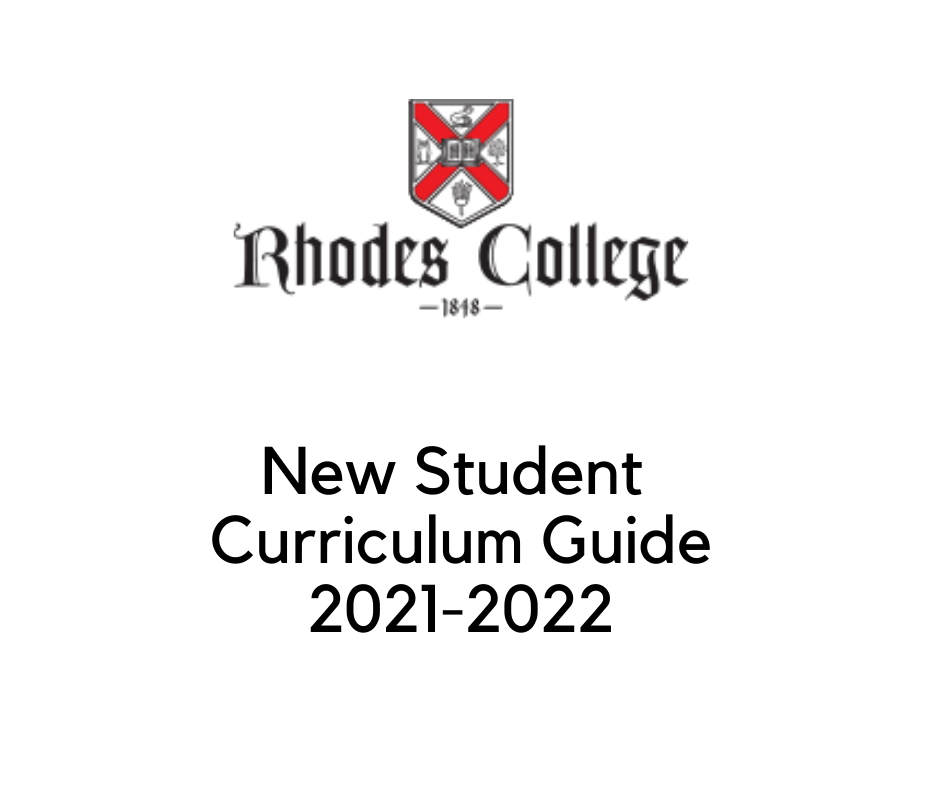 Provided by The Committee on Academic Advising andThe Office of Student Academic SupportRhodes College, Memphis, TNTable of ContentsRequirements for Graduation  	2	Declaring a Major  			2	Search & Life Sequences  			2	Writing Requirement  			2	Language Requirement  			3The Foundation of the Liberal Arts Requirements	5Advanced Placement (AP) Credits			7International Baccalaureate (IB) Credits		8Foundation Requirements Worksheet		9Finding Classes & Using BannerWeb		10Departments and Programs			12Pre-Professional Programs				Education				75Health Professions			Clinical Psychology		78Dentistry			79Medicine			80Others				82	Pre-Engineering				83	Pre-Law					87	Pre-Ministry				89	Pre-Veterinary 				91Requirements for Graduation  Requirements for Graduation128 creditsCompletion of a major A cumulative GPA and a major GPA of at least 2.00Successful completion of the F1 Requirement which includes a total of 3 courses, two of which are coordinated sequences and taken during a student’s first year.  Sequences are chosen from "SEARCH", "LIFE", or “CULTURAL KNOWLEDGE” courses.   One writing seminar and two writing-intensive courses A foreign language through the 201 level Completion of the other Foundation Requirements   Declaring a MajorStudents must declare a major by mid-term of the spring semester of their sophomore year, but may do so earlier if they have a strong interest in a particular department. Students may change majors, but doing so late in an academic career is likely to present problems for graduating in eight semesters.  Life and Search Sequences (F1)All entering students must enroll in a coordinated sequence chosen from “Life: Then and Now”, “The Search for Values in the Light of Western History and Religion”, or “Cultural Knowledge.”  The first courses in the Life sequence are Religious Studies 101 and 102.  These courses introduce the student to the academic study of the Bible and the diverse traditions based on the biblical texts. The first Search courses – Humanities 101 and 102 – comprise an interdisciplinary study of the origins of Western culture, including the study of the Judeo-Christian and Greco-Roman traditions. . The “Cultural Knowledge” courses, GRRO 110 and 111, explore varied communication strategies utilizing an eclectic range of texts including biblical works.  Writing Requirement (F2)Under the Foundations curriculum, three writing courses are required: a writing seminar and two writing-intensive courses.  The writing seminar is required of all students except those who are granted AP or transfer credit for a writing seminar course. The Writing Seminar (151) may be taken in either the fall or the spring semester of the first year. Students with weak writing skills should be encouraged to enroll in 151 in the fall. The Writing Intensive courses, Humanities 102 or Religious Studies 102, will be one of the two writing-intensive courses taken by all first-year students. The second writing-intensive course should be taken by the end of the second year. Students will normally fulfill F2 requirements by the end of their second year. Most first-year students should fulfill two of their three F2 courses in the first year by completing their first year of the F1 requirement.  (Note: FYWS 155 is by application only.)Requirements for Graduation  Language Requirement (F10)All students who plan to meet this requirement in a language they have previously studied and that Rhodes offers must take the placement test in that language.  For French, German, Russian, and Spanish, the online placement test is administered by the Department of Modern Languages and Literatures using WebCAPE, which can be found on the Modern Languages and Literatures website.  Students who have taken Chinese in high school should take a paper placement test on the designated dates indicated on the Welcome Week brochure or contact Prof. Han Li  for more information. If the online placement test indicates placement at the 102 or 201 level, the student should enroll in that course, and the F10 will be complete with the successful completion of the sequence through 201. If the placement test indicates placement above 201, students must follow up during Welcome Week with an individual written exam and oral interview with one of the faculty in that language. Information about proficiency and placement interviews will be communicated with the Welcome Week materials.Students planning to fulfill the foreign languages degree requirements in a new language (not previously studied in high school) should register for the 101 course in that language. No placement test is necessary. All first-year students should begin language study in the first semester if at all possible. Students who can demonstrate advanced proficiency in reading, writing, speaking and listening in a language other than English may petition the Department of Modern Languages and Literatures to fulfill the F10 requirement by way of proficiency testing. Any student planning to pursue this route of satisfying the F10 should contact the chair of Modern Languages and Literatures, Prof. Laura Loth (lothl@rhodes.edu), to discuss the petition process.Students who have taken Latin in high school or at another college or university should take the short Latin placement survey (available with the New Student Enrollment Forms). GRS will review the information provided, and students will receive a recommendation for the appropriate Latin class at Rhodes in about a week. Students may fulfill the F10 requirement by taking the Latin or Greek proficiency examinations. These are exams written on paper, based on the final exams for Greek and Latin 201.  GRS will offer these examinations during Welcome Week.For information on the Hebrew program at Rhodes, please contact Professor Steve McKenzie. At present only biblical Hebrew is offered at Rhodes.  It is possible to fulfill the F10 requirement by completing Hebrew 201 or by passing the Hebrew proficiency exam.PLEASE NOTE: Students with two or more credits of a language in high school (or two or more block-schedule courses) MAY NOT take 101 courses in that language for credit.The foreign language proficiency requirement may be fulfilled in any one of the following ways:by successfully completing at Rhodes any appropriate four-credit language course numbered 201 or higherby achieving a placement score above the 201 level AND demonstrating high intermediate oral and written proficiency through face-to-face testing with language faculty. Students who take 201 (or higher) or the equivalent at another institution can earn transfer credit, but must still demonstrate proficiency (see above) in the specific language before the degree requirement (F10) is satisfied. This pertains to languages that are taught at Rhodes.by demonstrating advanced-intermediate proficiency in a language not taught at Rhodes by petitioning to fulfill the language requirement through the Department of Modern Languages and Literatures (see above). Requirements for Graduationby achieving proficiency with Advanced Placement credit as follows:Modern Languages (Chinese, French, German, Russian, Spanish): Students who earned a 4 or 5 on a language AP exam in Chinese, French, German, Russian, or Spanish will receive 4 credits of that language′s 201 course by demonstrating proficiency in that language. Proficiency is demonstrated by achieving a placement score above the 201 level AND by demonstrating high intermediate oral and written proficiency through face-to-face testing with language faculty.  No further language coursework is then required. A student who earned a 4 or 5 on a language AP exam but who does not achieve proficiency based on the placement test and faculty approval does not receive any credit for the AP exam and must take an appropriate four-credit language course numbered 201 or higher in order to earn that credit and proficiency.Greek and Roman Studies (Latin): If a student scored a 4 or 5 on the Latin AP exam and completes Latin 202 (or a more advanced course) with a grade of “B” or higher, the student can be awarded 4 credits (Latin265) for the AP exam.  This awarded credit in Latin 265 may be used toward a major or minor in Greek and Roman Studies. A student must pass the Latin proficiency exam or successfully complete Latin 201 or a more advanced course in order to fulfill the F10.The Foundation of the Liberal Arts RequirementsThe Foundation requirements establish a framework for liberal education and life-long learning. Unless mentioned otherwise in the description, Foundation requirements will be met by taking one course specified as meeting that requirement, and most requirements will have courses in several different departments that do so. Upon completion of the requirements and the attainment of a Bachelor’s degree from Rhodes, each graduate of the College should be able to:F1. Critically examine questions of meaning and value. .  An education in the liberal arts must engage students in critical examination of the relationship between the values they hold as individuals and their social and historical location. The cultural context of a liberal arts institution in the United States is itself marked by values, a moral orientation, and operative assumptions that are in need of exploration and open to critical reflections. Thoughtful engagement with the complex legacies of texts and traditions that have been formative of this culture is an especially effective way to gain skills for critical thinking, self-awareness, and communication across differences of value. Courses that fulfill the F1 must satisfy the requirement of the Bellingrath Trust to offer academically 'sound and comprehensive' exploration of biblical texts and traditions. Courses that fulfill this requirement will engage students in a critical examination of personal, social, and cultural values through the academic study of biblical literature and of traditions that are productively compared with it. This requirement is satisfied by completing a set of two coordinated courses at the 100-level (e.g., 101, 102) and one course at the 200-level or higher. The first two courses must be completed during the first year and the second course must also fulfil the F2i. The third course at the 200-level or higher must be completed after the first year.F2. Develop excellence in written communication. The ability to express concise and methodical arguments in clear and precise prose is essential to success in most courses at Rhodes and in most of the vocations Rhodes graduates pursue. Students will receive significant training in writing during the first two years through one (1) course (F2s) focused on learning to write, including such skills as critical analysis, clear expression, and effective argumentation, and two (2) writing intensive courses (F2i) focused on using writing to learn discipline-specific content. These three required courses will provide the initial steps in the student's deliberate development as a writer. Given the developmental nature of this foundation requirement series, students are encouraged to take F2s prior to or concurrent with but not after F2i; writing in discipline-specific F2i courses relies on the skills learned in F2s. This requirement will be satisfied by one writing seminar (taken in the first year) and two writing intensive courses, one of which will be in the 2nd semester of the first year F1 sequence. Normally, all three courses are to be completed by the end of the second year. Writing intensive courses and writing seminars may explore material in any discipline or may be interdisciplinary. However, the writing seminars will have as their central focus writing skills.F3. Understand how change over time has shaped human cultures. Historical thinking requires a deliberative stance towards the human past as it is constructed and interpreted with primary sources, such as human artifacts, written evidence, oral traditions, and artistic expressions. It requires understanding of historical forces and actors and engagement with interpretive debate, through the skillful use of an evolving set of methodological practices and tools.F4. Read and interpret literary texts. Literary texts provide challenging and influential representations of human experience in its individual, social, and cultural dimensions.  Critical and sensitive reading of significant works refines analytical skills and develops an awareness of the power of language.F5. Create art and analyze artistic expression. Humans express themselves creatively through art forms that are aural, visual, and performed. Creating and studying are particularly effective ways of understanding art. This requirement may be satisfied with a designated course in which the primary and sustained focus is artistic creativity. F6. Gain facility with mathematical reasoning and expression. Some human experiences are most effectively expressed in mathematical language, and important areas of intellectual inquiry rely on mathematics as a tool of analysis and as a means of conveying information. F7. Explore and understand scientific approaches to the natural world. Our experience of the world is profoundly influenced by a scientific understanding of the physical realm of our existence.  To make informed decisions about the production and application of scientific knowledge, students need to understand the way science examines the natural world.  Students acquire such knowledge by learning scientific facts and by understanding and engaging through laboratory work the powerful methods by which scientific information is obtained.The Foundation of the Liberal Arts RequirementsF8. Use theory and empirical research to explore aspects of human experience and interaction and apply these to contemporary issues. Responsible citizenship entails critical evaluation and interpretation of theoretical and empirical approaches to understanding contemporary conditions that influence the well-being of individuals and their communities. A sound understanding of the institutions and practices that shape and are shaped by human behavior will allow students to become more informed participants in critical conversations that transform our world.F9. View the world from more than one cultural perspective. The individual of today's world must be able to understand issues and events through multiple cultural perspectives by developing abilities that facilitate intelligent and respectful interaction in various cultural contexts. These abilities include recognizing, understanding and articulating the similarities and differences of cultural perspectives, including one's own.F10. Demonstrate intermediate second language proficiency. Proficiency in a second language allows a level of access to a culture that is not achievable through sources in translation. Intermediate proficiency includes the ability to understand and communicate with members of the target culture, negotiate differences between the second language and the first, and use the second language as a tool for human communication.F11. Participate in activities that broaden connections between the classroom and the world. Rhodes students are asked to become engaged citizens, participating in the local community - its politics, its culture, its problems, its aspirations – and in the world community. Students gain skill in connecting knowledge to its uses through educational experience that takes them off campus. F12. Develop skills to become an informed, active and engaged student-citizen. The F12 provides opportunities to explore core aspects of one’s community and one’s self.  Students will learn how to thrive within a learning environment, and how to develop the skills and discover resources necessary to flourish as an individual, as a scholar, and as an active citizen of the interconnected communities of Rhodes College, Memphis, and the wider world. This requirement is fulfilled through the successful completion of a first year seminar at Rhodes as approved by the Foundations Curriculum Committee.Advanced Placement* Courses for which you receive AP/IB credit may not be taken for credit. Should you enroll in any course for which you have received AP/IB credit, the AP/IB credit will be waived.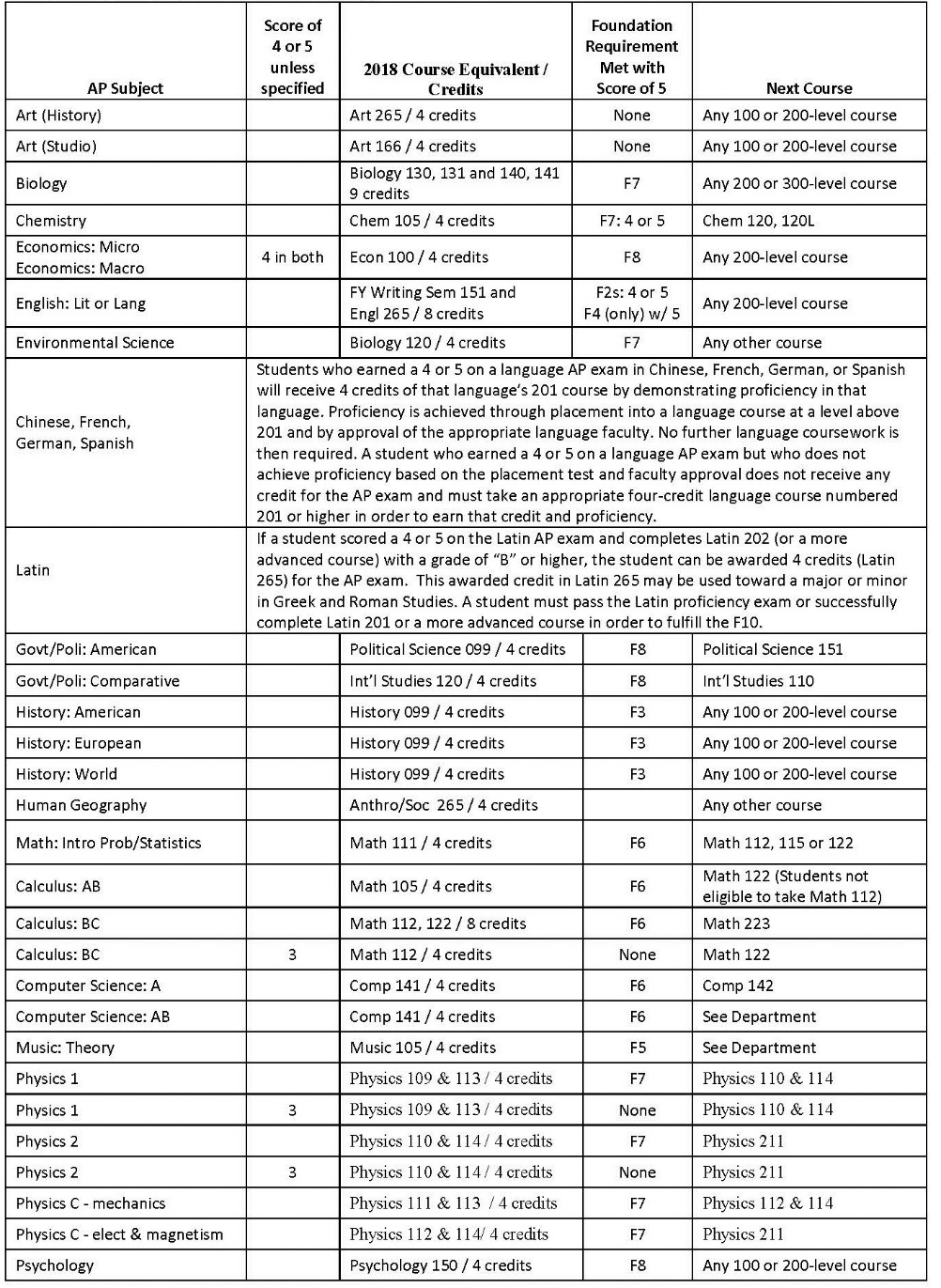 International Baccalaureate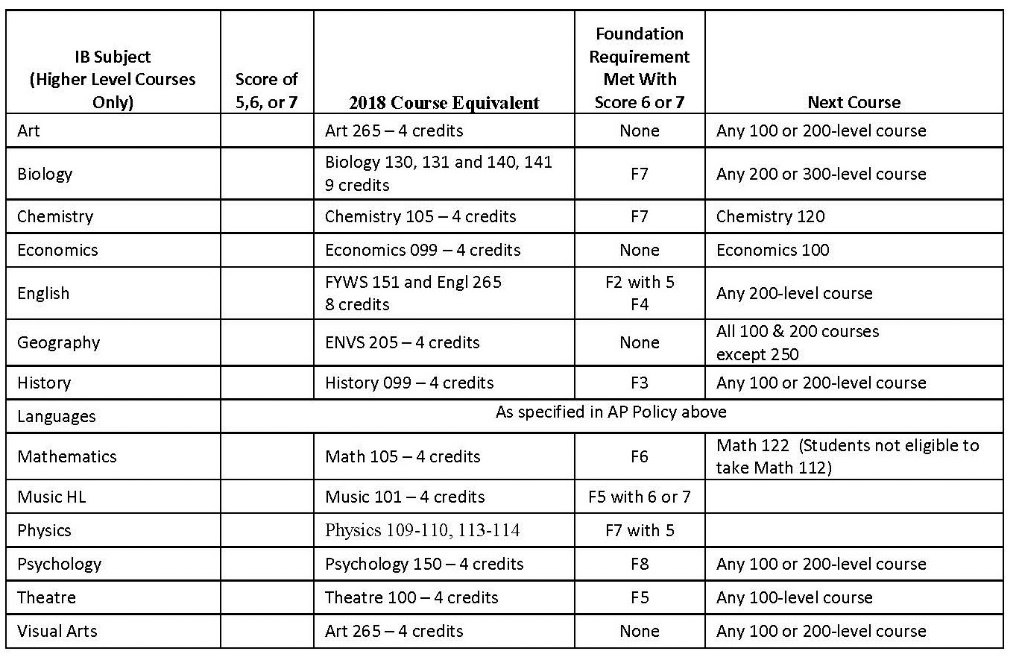 Foundation Requirements WorksheetThe Foundation Requirements CoursesF1.    Critically examine questions of meaning and value. ______  ______  ______F2.    Develop excellence in written communication. (F2-s and F2-i)	         (1 seminar [e.g., Writing Seminar 151/FYWS 155] & 2 intensive.         One intensive course will be Hum 102 or RS 102 or GRRO 111)    ______  ______  ______F3.   Engage in historical thinking about the human past      _______F4.    Read and interpret literary texts.                                                             _______F5.    Create art and analyze artistic expression.                                             _______F6.    Gain facility with mathematical reasoning and expression.                _______F7.    Explore and understand scientific approaches to the natural world._______F8.    Use theory and empirical research to explore aspects of human experience and interaction and apply these to contemporary issues.                                                                _______F9.    View the world from more than one cultural perspective.                  _______F10.  Demonstrate intermediate second language proficiency                    _______F11.  Participate in activities that broaden connections between the  classroom and the world.                                                                           _______F12.  Develop skills to become an informed, active and engaged           student-citizen.                                                                                ______  ______Total credits needed to graduate: 128                   AP, IB, Transfer credit  ________FINDING CLASSES AND USING BANNERWEBCourses for each semester can be found using the class schedule on BannerWeb. By utilizing the Advanced Search option, class listings may be created to satisfy individual parameters such as F Requirement(s), Instructor(s), and/or Time of Day.BannerWeb can be accessed through Rhodes Express Online or directly at https://banweb.rhodes.edu/ .Login to BannerWeb with your username and passwordClick Schedule of ClassesChoose the term you wish to search and click SubmitClick Advanced SearchChoose desired class options and click Section SearchFor Example:  To find a list of classes with the F3 Requirement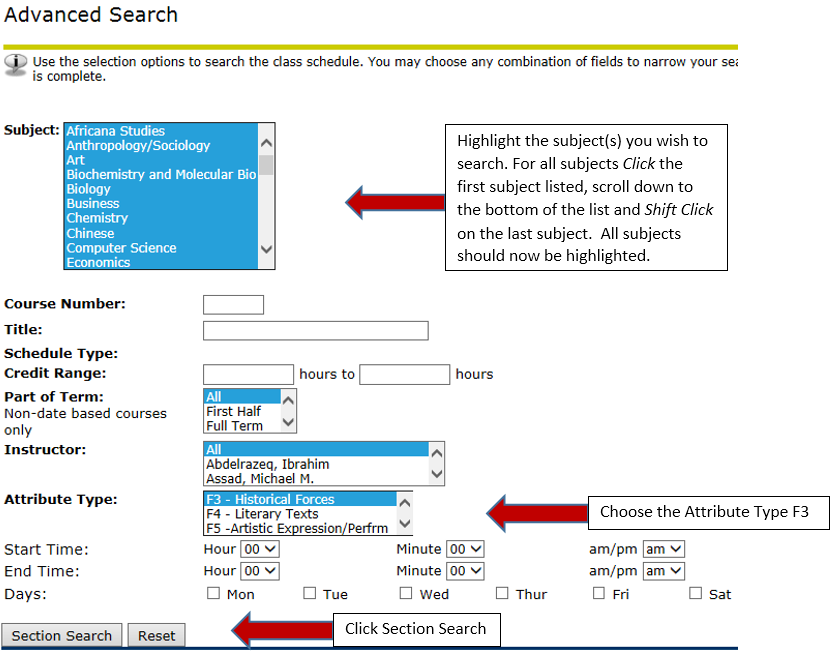 FINDING CLASSES AND USING BANNERWEBYou will receive a listing similar to this of all classes meeting your criteria.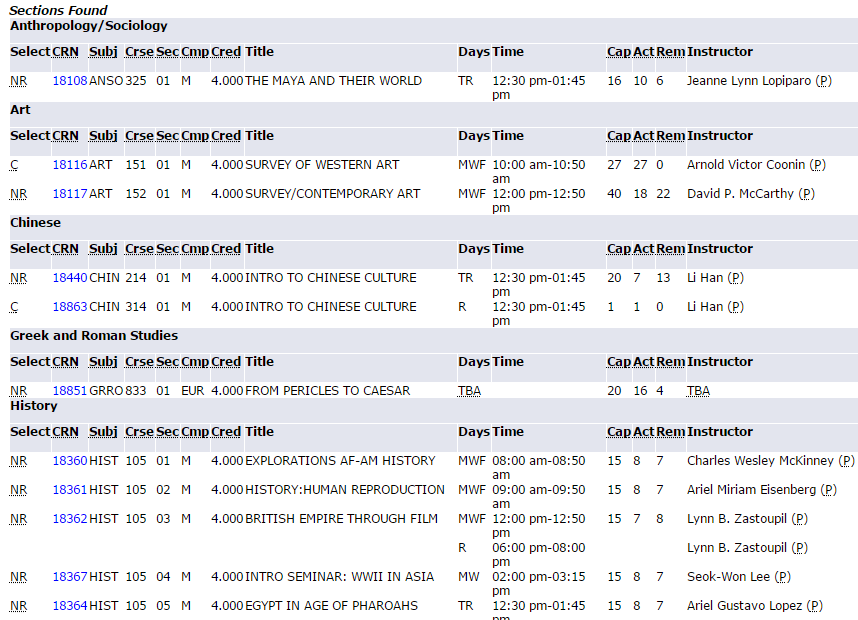 AFRICANA STUDIESDegree offered: Major and MinorMajor: Yes (See Catalogue for requirements)Total Credits Required for Major: 44	Minor:    Yes (See Catalogue for requirements.)Total Credits Required for Minor:  24Elective courses appropriate for beginning students:Africana Studies 105 Introduction to Africana StudiesAfricana Studies 220 Martin, Malcolm, Baldwin, and AmericaAnthropology/Sociology 331 Race and Ethnicity in American SocietyAnthropology/Sociology 333 Sociology of Hip HopEducation 225 African American Experiences in U.S. SchoolsEnglish 224 Survey of African American Literature (F4)English 265 Special Topics in African American Literature (F2)History 105 Special Topics in African or African American History (F2, F3)History 205 Special Topics in African or African American HistoryHistory 242 African-American History (F3, F9)History 243 The Civil Rights Movement (F3)History 271 Africa Before 1800(F3, F9)History 272 Africa Since 1800 (F3, F9)History 342 Slavery in the United StatesHumanities 201 Slavery and CapitalismMusic 118 African American Music (F5, F9)Music 120: The History of the Blues (F3, F5)Political Science 206 Urban Politics and PolicyReligious Studies 101 The Bible and African American History and CultureReligious Studies 102 The Bible and Black Lives MatterReligious Studies 259 Martin Luther King and the Modern Civil Rights Movement(F1)Urban Studies 265 The Black Community and Law EnforcementCourses required for the major and minor and appropriate for beginning students:History 242 African American History (F3, F9)English 224 African American Literature (F9, F4)Africana Studies 105 Introduction to Africana Studies (F9)Required courses in other departments: English 224 African American Literature (F9, F4)History 242 African American History (F3, F9)International Studies 251 Government and Politics of AfricaAFRICANA STUDIESCourses that close quickly:History 242 African American History (F3, F9)Anthropology/Sociology 331 Race and Ethnicity in American SocietyAnthropology/Sociology 333 Sociology of Hip HopEnglish 224 Survey of African American Literature (F4)Music 118 African American Music (F5, F9)Music 120 The History of the Blues (F3, F5)Religious Studies 259 Martin Luther King and the Modern Civil Rights Movement (F1)Africana Studies 220 Martin, Malcolm, Baldwin and AmericanCourses that must be taken in sequence:Africana Studies 105 and then Africana Studies 305Courses not to be taken concurrently:N/ACourses with time-of-year limitations:N/AAdditional Notes: N/AANTHROPOLOGY AND SOCIOLOGYDegree offered:	Tracks: 	Total Credits Required for Major:  Minor:    Yes (See Catalogue for requirements.)Courses appropriate for beginning students: 103 Introductory Anthropology (F9) 105 Introductory Sociology (F8) All 200-level courses are appropriate for beginning students. These courses explore various topics in anthropology and sociology and require no special background. All 200-level ANSO courses count towards a major or minor in Anthropology and Sociology. Most 200-level courses fulfill the F8 or F9Courses required for majors and appropriate for beginning students: Required courses in other departments: Recommended courses in other departments: Latest time to begin a major and graduate on schedule: AP credit: No		Courses that close quickly:103 Introductory Anthropology (F9)105 Introductory Sociology (F8) Courses that must be taken in sequence:N/ACourses not to be taken concurrently:N/AANTHROPOLOGY AND SOCIOLOGYCourses with time-of-year limitations:N/A  Courses that don’t count toward a major:N/A  Additional Notes:Students intending to major in the department are required to take both ANSO 103 Introduction to Anthropology (F9) and ANSO 105 Introduction to Sociology (F8).  These courses do not need to be taken in sequence.  (These Introductory courses are not open to seniors.)Students intending to pursue pre-medical studies are encouraged to take Introductory Sociology as the MCAT includes a section on social foundations of behavior.Also appropriate for first-year and sophomore students are ANSO 201 Human Evolution(F9)ANSO 211 Peoples of sub-Saharan Africa and MadagascarANSO 215 The Final Frontier: Peopling and Peoples of the PacificANSO 254 Archeological MethodsANSO 265 Selected Introductory Topics in Anthropology and Sociology(check with course instructor)ANSO 271 Ecological AthropologyANSO 290 Learning from Things: Material Culture StudiesThese courses fulfill an elective credit for minors and majors.  Because these courses have no prerequisites and are open to all students, it is the case that a first-year student in the fall semester might find themselves in a course with juniors and seniors, some of whom may be ANSO majorsARCHAEOLOGYDegree offered:  N/AMinor:	Yes (See Catalogue for requirements.)Total Credits Required for Minor:  24For questions about the Minor in Archaeology please contact a Program Committee Member:Miriam Clinton, Department of Art and Art HistoryKimberly Kasper, Department of Anthropology and SociologySusan Kus, Department of Anthropology and Sociology, Jeanne Lopiparo, Department of Anthropology and SociologyJon Russ, Department of ChemistrySusan Satterfield, Department of Greek and Roman StudiesART AND ART HISTORYDegree offered:  BATracks:	Total Credits Required for Major:  Minor:  Yes (See Catalogue for requirements.)Courses appropriate for beginning students: 101 Introduction to Drawing (F5) 102 Introduction to Digital Art(F5)105 Introduction to Painting (F5) 107 Introduction to Sculpture (F5) 116 Animation(F5) 151 Survey of Western Art  (F3, F5) 152 Survey of Contemporary Art (F3, F5)212 Introduction to Performance Art (F5)165 Special Topics in Art History (F5)166 Special Topics in Studio Art (F5)Courses required for majors and appropriate for beginning students: Required courses in other departments: Recommended courses in other departments: Latest time to begin a major and graduate on schedule: AP credit:  Yes (See AP Exam table for details.)Courses that close quickly:N/ACourses that must be taken in sequence:105, 205, 305 Painting107, 207, 307 Sculpture102( or 116), 202, 302 Digital Art386, 485, 486Courses not to be taken concurrently:N/AART AND ART HISTORYCourses with time-of-year limitations:Art 386-Expiriments in Media and Methods must be taken in the spring of junior yearArt 485- Senior Seminar must be taken in the fall of senior year.Art 486- Senior Thesis must be taken in the spring of senior year.Courses that don’t count toward a major:N/A  Additional Notes:For studio we recommend ART 101 (Drawing), ART 102(Digital),ART 105 (Painting) and ART 107 (Sculpture).  Any other 100-level and some 200-level courses are also appropriate.  For art history we recommend ART 151 (History of Western Art) and ART 152 (Survey of Contemporary Art).  Any other 100-level and most 200-level courses are also appropriate. Students may seek the advice of the relevant instructorStudents with prior experience and/or AP credit should consult with individual faculty about the appropriate 200-level course to take in either studio or art history.ASIAN STUDIES Degree offered:  NoneMinor:	Yes (See Catalogue for requirements.)Total Credits Required for Minor:  20Elective courses appropriate for beginning students:Courses required for the minor and appropriate for beginning students: The Asian Studies minor requires a “Primary” course from a list of nearly twenty courses available on campus in History, Art, Chinese, International Studies, Religious Studies, and Urban Studies. A list of all “Primary” Asian Studies courses is available in the Catalogue.Required courses in other departments: Recommended courses in other departments: N/AAP credit:  No		Courses that close quickly:N/ACourses that must be taken in sequence:Courses not to be taken concurrently:Courses with time-of-year limitations:Additional Notes:  BIOCHEMISTRY AND MOLECULAR BIOLOGYDegree offered:	Tracks: 	N/ATotal Credits Required for Major:  Minor: 	No		Courses appropriate for beginning students:CHEM 120/125L Foundations in Chemistry with Lab (F7)BIOL 130/131L Introductory Biology I (in the first semester) (F7)CHEM 211 Organic Chemistry I (in the second semester)Students who have a strong background in chemistry and biology and intend to major in BMB should consider taking both Introductory Biology (BIOL 130/131L) and Foundations of Chemistry (120/125L). Otherwise, it is okay to take one or the other, depending on which course they find most interesting.Courses required for majors and appropriate for beginning students:  (F7)BIOL 130/131L Introductory Biology I (in the first semester) (F7)Required courses in other departments: BIOL 130/131L  Biology I with Lab (F7)BIOL 140/141L Biology II with LabCHEM 120/125L Foundations in Chemistry with Lab (F7)CHEM 211 & 212/212L Organic Chemistry I & II with LabCHEM 240/240L Analytical Chemistry with LabBIOL 325/325L Molecular Biology with LabCHEM 315 Biochemistry BIOL 307 Cell Biology One of the following: COMP 141 Comp Science (F6); or MATH 122 Integral Calculus  (F6); orMATH 111 Intro to Applied Statistics (F6), PSYC 211 Statistical Methods (F6), or ECON 290 Probability and Statistics (F6)Required courses offered directly through the BMB Program are:BMB 310 Methods in Biochemistry and Cell Biology BMB 485 or 486 Senior SeminarBIOCHEMISTRY AND MOLECULAR BIOLOGYStudents are also required to choose two courses from the following list to fulfill the major where at least one must have a lab:BIOL 204/204L Animal Development with Lab BIOL 301/301L Microbiology with LabBIOL 304/304L Genetics with Lab BIOL 330 Virology/ImmunologyBIOL 376 Molecular NeuroscienceBIOL 380 Topics in Biomedical ScienceCHEM 311 Physical ChemistryCHEM 406 Advanced Analytical ChemistryCHEM 416 Mechanism of Drug ActionBMB 451 or 452 Research, 4 credits, may only satisfy one electiveRecommended courses in other departments: NAAdditional Notes:  BIOLOGYDegree offered: 	BSTracks: 	N/ATotal Credits Required for Major: 57-59Interdisciplinary Major (See Catalogue for requirements)BiomathematicsEnvironmental Sciences and StudiesNeuroscienceBiochemistry and Molecular BiologyMinor:     No	Courses appropriate for beginning students:105 Topics courses (F7). Designed for non-science majors, these courses do not count toward the biology major but do fulfill the F7 foundation general degree requirement. BIOL 105 courses cover biological principles and information through examination of a single thematic topic such as Cancer Biology, Biology for Global Citizens, Biology of the Mind, and Microbes & Human Affairs. These courses include lecture and a required laboratory.120 Introduction to Environmental Sciences (F7). This course does not count toward the biology major, but may be used to fulfill a major or minor requirement in Environmental Science or Environmental Studies and fulfills the F7 foundation general degree requirement.  Suitable for non-majors with strong high school science backgrounds. This course includes lecture and a required laboratory.130 Biology I Introductory Biology (F7). Required for Biology majors and fulfills the F7 foundation general degree requirement. Suitable for non-majors with strong high school science backgrounds. Students taking this lecture course must enroll in the accompanying laboratory (131L) at the same time. BIOL 130 and 131L are only offered in the fall semester.140 Biology II Introductory Biology. Required for Biology majors. Suitable for non-majors with strong high school science backgrounds. Students taking this lecture course must enroll in the accompanying laboratory (141) at the same time, and 140/141L are only offered in the spring semester. Both 130 Biology I and 131L are prerequisites to 140 Biology II and 1411L. Courses required for majors and appropriate for beginning students: 130/131L Biology I and lab (F7)   140/141L Biology II and lab 130/131L and 140/141L are the appropriate courses for students considering post graduate work in research, medicine or other health-related fields. Biology 130/131L are prerequisites for Biology 140/141L. BIOLOGYConcentrations:When earning a major in biology, students choose upper-level courses that qualify the student for one of four concentrations in the major. Details on upper-level course requirements are described in the catalog. General Biology Integrative BiologyEcology Evolution BehaviorBiomedical Sciences. Required courses in other departments: Chemistry: CHEM 120/125L (F7) and CHEM 211Statistic Course: MATH 111, MATH 211, ECON 290, or PSYC 211 (all F6) Computational Course: MATH 115, MATH 121, MATH 214, INTD 225 (GIS), or COMP 141 or above (all F6)Some options for upper-level courses are offered in other departments, such as CHEM 315, BMB310, NEURO 270.Recommended courses in other departments: CHEM 212-212L, 240-240LPHYS 109-110 or 111-112; 113L-114LLatest time to begin a major and graduate on schedule: Sophomore year (if no biology courses or cognates have been taken)AP credit: Yes (See AP Exam table for details.)Students with AP credit in Biology are encouraged to talk to their adviser to gauge their readiness to take upper-level courses in Biology. We often recommend that they take the Introductory Biology courses and give up their AP credit.Courses that close quickly:105 Topics in Biology - Students with good academic records or strong science backgrounds or interest may take Bio 130/131L if 105 is closed. Others may be advised to wait for availability. 120 Introduction to Environmental Science – Recommended for students with strong science backgrounds or interest.  If closed, such students may consider BIOL 130/131.Upper-Level Biology Classes - Most upper-level biology classes (200 or higher) close quickly and must be listed as first choices on the registration Tree. Courses that must be taken in sequence:130/131L Biology I and lab must be taken before 140-141L Biology II and lab Courses not to be taken concurrently:  NACourses with time-of-year limitations:  130/131L Biology I and lab are only offered in the fall semester140/141L Biology II and lab are only offered in the spring semesterMany upper-level courses are only offered in the fall or spring semester, work with you advisor to anticipate upper-level biology course offerings.BIOLOGY Courses that don’t count toward a biology major:104 Topics and 105(F7) Topics in Biology. Includes consortium courses at CBU115/115L and 116/116L. Human Anatomy and Physiology I and II, with Lab normally taught in the summer120 Introduction to Environmental Science (F7)460 and 461 Internship in Biology Additional Notes:The introductory Biology sequence begins only in the fall.BIOL 120 Introduction to Environmental Sciences is closed to seniors and juniors.  Upper class students considering majoring or minoring in Environmental Science or Environmental Studies or with a strong interest in environmental sciences should speak to the ENVS Program Chair to request permission to enroll.  Other upper-class students seeking to fulfill their F7 requirement should enroll in BIOL 105.Students who have a very strong background in the sciences and intend to major in Biology or Chemistry may consider taking both the Introductory Biology (BIOL 130/131L and 140/141L) and Foundations of Chemistry and Organic Chemistry I (CHEM 120/125L and 211) one-year sequences in their first year. Otherwise, it is okay to take one or the other, depending on which major they are more inclined toward.Students considering careers in any health profession or in veterinary medicine should communicate with one of the HPA directors the first month of classes.Many biology students engage in one-on-one mentored research for academic credit. When a total of four biology research credits are taken, it counts as one upper-level biology course with lab.BUSINESSDegree offered:	Tracks:	Total Credits Required for Major:  Interdisciplinary Major:  Economics and Business – 62 creditsMinor:    Yes Courses appropriate for beginning students:ECON 100 - Introduction to Economics (F8)BUS 241 - Financial AccountingCourses required for majors and appropriate for beginning students: ECON 100 - Introduction to Economics (F8)BUS 241 - Financial Accounting and BUS 243 - Cost Accounting are required for Business majors (BUS 241 is a prerequisite for BUS 243).  Because of the nature of the material, these business courses require daily preparation. Students may take this sequence during their first year. Majors should complete these courses no later than the spring of their sophomore year. Students may take BUS 241 and ECON 100 at the same time. Required courses in other departments: MATH 115 Applied Calculus, MATH 116 Calculus with Business Applications or MATH 122 Integral Calculus.  Required for Business and for Economics and Business majors. Students with adequate background in math may take MATH 115, 116 or 121 their first year. ECON 290 Statistics for Economics and Business. This may be taken during a student’s first year but not recommended the first semester. Starting in fall 2019 this is the only statistics course allowed for the major in Business as well as the Interdisciplinary major in Business and Economics.Recommended courses in other departments:INTD 240 – Effective Public SpeakingPHIL 206 – LogicCS 141, 142 – Computer Science I and IIBUSINESSLatest time to begin a major and graduate on schedule: AP credit:   Yes for Math 115 or 121 (See AP Exam table for details.)Courses that close quickly:Courses that must be taken in sequence:BUS 241 and 243 BUS 341 and 342 ECON 100, BUS 241, BUS 243 and ECON 290 are prerequisites or co-requisites for most upper-division courses. Note the specific provisions in the College Catalogue.Courses with time-of-year limitations:Fall: BUS 345, 452, 463, 474, 481Spring: BUS 448,454, 466, 467,472, 473, 486 Courses that don’t count toward a major:Additional Notes:IMPORTANT NOTE - Students who think they might be interested in majoring in Business are highly encouraged to talk to a professor in the department before taking business courses. Proper sequencing of courses is very important in order to graduate on time.BUS 460 – Internship is recommended CHEMISTRYDegree offered:	Tracks: 	American Chemical Society certified degree and Drug DesignTotal Credits Required for Major:  56Minor: 	Yes			Courses appropriate for beginning students:CHEM 105 Topics in Chemistry (F7).  Designed for non-science majors. Chemical principles studied through thematic topics.CHEM 120 Foundations of Chemistry (F7 when taken with 125 lab).  A study of the basic concepts and principles of chemistry.  Topics to be considered include stoichiometry, atomic and molecular structure, bonding, acids and bases, kinetics, thermodynamics and solutions. Appropriate for students majoring in the sciences. Co-requisite: Chemistry 125L. Courses required for major/minor and appropriate for beginning students: CHEM 120 Foundations of Chemistry (F7).  Co-requisite: Chemistry 125L (laboratory). CHEM 211 Organic Chemistry (F7). Appropriate for students interested in science but not sure of a major. Prerequisite: Chemistry 120.Required courses in other departments: MATH 112 or 122 (F6) Pre and Differential Calculus or Calculus 2PHYS 109-110 Intro Physics for Life Sciences I & II, or PHYS 111 and 112 Intro Physics for Physical Sciences I & II, with lab   (F6, F7)Recommended courses in other departments: COMP 141 Computer Science I: Programming Fundamentals is not required but is very useful.Latest time to begin a major and graduate on schedule: AP credit:  Yes (See AP Exam table for details.)Students will not be able to use AP credit to satisfy CHEM 120.Students who score a 4 or 5 on the AP exam will receive 4 credits of CHEM 099.  CHEM 099 does not count for the Chemistry major, but those 4 credits will count towards graduation.Courses that close quickly:CHEM 105 Topics in Chemistry (F7)CHEMISTRYCourses that must be taken in sequence:120 Foundations of Chemistry (F7), 211 Organic Chemistry I (F7)Courses not to be taken concurrently:120 Foundations and 211 Organic ChemistryCourses with time-of-year limitations:N/ACourses that don’t count toward a major:Additional Notes:Chem 211 is often offered in the summer.Students planning on medical school should plan to take Chemistry 414 Biochemistry before taking the MCAT. In order to take 315 students need to take the prerequisites 120, 211, and 212. These courses take three to four semesters to complete, so students should plan accordingly.All students wishing to take courses in Chemistry should enroll in Foundations of Chemistry, as it is a preparation for Organic Chemistry I in the second semester.Students who have a very strong background in the sciences and intend to major in Biology, Chemistry or Biochemistry and Molecular Biology may consider taking both Introductory Biology (BIOL 130/131L and 140/141L) and Foundations of Chemistry and Organic chemistry I (CHEM 120/125L and 211) one-year sequences in their first year. Otherwise, it is okay to take one or the other, depending on which major they are more inclined toward.COMPUTER SCIENCEDegree offered:	Tracks: 	N/ATotal Credits Required for Major:  Minor: 	Yes (See Catalogue for requirements.)Courses appropriate for beginning students:COMP 141- Computer Science I: Programming Fundamentals (F6) Courses required for majors and appropriate for beginning students: COMP 141-Computer Science I: Programming Fundamentals(F6)Required courses in other departments: A calculus course, either Calculus I (MATH 112, 115, or 116), or Calculus II (MATH 122).One additional mathematics course of the student's choice.Recommended courses in other departments: Additional mathematics courses such as Calculus III (MATH 223) or Linear Algebra (MATH 261).A statistics course (MATH 211 is recommended, but PSYC 211 or ECON 290 may be appropriate for students interested in those disciplines).Latest time to begin a major and graduate on schedule: COMP 141 should be taken as early as possible, preferably no later than spring of the first year.AP credit:  Yes (See AP Exam table for details.)Students scoring a 4 or a 5 on the AP Computer Science A exam will receive credit for COMP 141 and may enroll in COMP 142.   Students who have taken the AP Computer Science Principles exam should contact a member of the Computer Science Department for placement.Courses that close quickly:Most computer science courses, especially COMP 141, have high enrollment demands.  Students should place computer science courses high on their registration trees.Courses that must be taken in sequence: COMP 141, 142, and 241 should be taken in sequence, preferably in consecutive semesters.   Courses not to be taken concurrently:NACOMPUTER SCIENCECourses with time-of-year limitations:NA Courses that don’t count toward a major:NAAdditional Notes:If a student is interested in a computer science major or minor, and...
has no prior programming experience: enroll in COMP 141.scored a 4 or 5 on the AP Computer Science A exam: enroll in COMP 142.  Prospective majors should consider enrolling in COMP 172 or COMP 231 at the same time as COMP 142 if their schedule allows.has significant prior programming experience but has not taken the AP Computer Science A exam (or scored a 3 or lower): contact a member of the computer science faculty to discuss starting in COMP 142.took the AP Computer Science Principles exam: contact a member of the computer science faculty to discuss placement. 
Prospective computer science majors should enroll in the appropriate first programming course (COMP 141 or 142) as early as their schedule allows.Students thinking about graduate-level study in computer science should plan to take Calculus II (MATH 122) and are suggested to take Calculus III (MATH 223), Statistics (MATH 211) and Linear Algebra (MATH 260).  These courses may also be helpful for math-intensive computer science careers such as in computer graphics, data science, artificial intelligence, and machine learning.More information about computer science is available at www.cs.rhodes.edu.ECONOMICS Degree offered:	Tracks:	Total Credits Required for Major:  Interdisciplinary Majors:  Economics/Business – 64 creditsEconomics and International Studies – 60-64 creditsMathematics and Economics – 60 creditsPolitical Economy (an interdisciplinary program) – 48 creditsMinor:	  Yes (See Catalogue for requirements.)Courses appropriate for beginning students:Courses required for majors and appropriate for beginning students: Required courses in other departments: Latest time to begin a major and graduate on schedule: AP credit:     Yes (See AP Exam table for details.)First-year students who have AP credit for BOTH micro and macro may register for Econ 201 or 202.Courses that close quickly:Courses that must be taken in sequence:Courses not to be taken concurrently:ECONOMICSCourses with time-of-year limitations:Courses that don’t count toward a major:Additional Notes:MATH 111 is NOT a substitute for ECON 290.Students interested in Graduate studies should take MATH 122, not MATH 115 or MATH 116.First-year students interested in majoring in Economics should take ECON 100 during their first yearEDUCATIONAL STUDIESDegree offered:	Tracks:  Teaching and Learning; Community and Social Change; Policy and Reform Total Credits Required for Major: 51 or 52 credits (depending on track and type of licensure; see Catalogue)Minor:  Yes, 24 credits (see Catalogue)Courses appropriate for beginning students:Courses required for majors and appropriate for beginning students: Required courses in other departments: Recommended courses in other departments: Latest time to begin a major and graduate on schedule: AP credit:   No   Courses that close quickly:Most Ed Studies courses fill quickly.EDUC 201 and EDUC 320 are typically the most in demandEDUCATIONAL STUDIESCourses that must be taken in sequence:Foundations of Education 201 should be taken as early as possible.Additional NotesStudents who want to be teachers should select the Teaching and Learning track.  There is an application to the licensure program to be completed as soon as students have completed the qualifying PRAXIS exams. Students seeking secondary licensure should double major in the content area in which they plan to teach. Students seeking elementary licensure are not required to double major. Students who are considering a major in Educational Studies should schedule a meeting with either Professor Person or Professor Casey  ENGLISHDegree offered:	Tracks:	Total Credits Required for Major:  Minor:    Yes (See Catalogue for requirements.)Courses appropriate for beginning students:190 Introductory Topics in Literature (F2i, F4). See BannerWeb or English Department website for current topics.  Open to first-year students and sophomores only. All 200-level English classes are open to first year students and carry (F4, F2i) credit.285 is for prospective majors and should only be taken by those considering a major or minor in English.151 First-Year Writing Seminar or 155 Daily Themes (to be completed in the first year if no AP credit was earned). (F2s) .Courses required for majors and appropriate for beginning students: 285 English Seminar (F2i). Open to first-year students though typically taken during the sophomore year.Required courses in other departments: Recommended courses in other departments: Other humanities courses that complement a prospective major in English, e.g., literature courses taught in the Modern Languages and Literatures department, as well as courses in  History, Greek and Roman Studies, Art, Music, Religion, Sociology, Anthropology, and the like.Latest time to begin a major and graduate on schedule: AP credit:      Yes  (See AP Exam table for details.)Courses that close quickly:190 Introductory Topics in Literature (F2i, F4)210 Introduction to Creative Writing 225 Southern Literature (F2i, F4)220 Topics in Women and Literature 230 Shakespeare’s Major Plays (F2i, F4)265 Special Topics courses (F2i, F4)ENGLISHIf these courses close, students should substitute other 200-level courses or wait for availability.Courses that must be taken in sequence:Majors should complete English 285 before enrolling in Literary Theory classes or 485 Senior Seminar. Students must complete ENG 190 or a 200-level literature course or have permission from the instructor before taking 300-level literature courses; a ENG 210 before taking the 300- and 400-level Creative Writing workshops.Courses not to be taken concurrently:Courses with time-of-year limitations:Courses that don’t count toward a major:Additional Notes: FYWS and HUM 101 courses count towards the English major if they are taught by professors in the English Department. ENVIRONMENTAL SCIENCESDegree offered:	Tracks:  NATotal Credits Required for Major:  Minor:	 Yes   (See Catalogue for requirements.)Courses appropriate for beginning students:ANSO 201 Human Evolution - FALLANSO 271 Ecological Anthropology – FALLANSO 273 Gender and the Environment-FALL BIOL 120 Introduction to Environmental Science (F7) - SPRINGCHEM 120 Foundations of Chemistry (F7)-FALL and limited spots in SPRINGECON 100 Introduction to Economics (F8)-FALL and SPRINGENVS 111 Physical Geology (F7) – FALLENVS 150 Environment and Society-FALLHIST 105 Diseases and Epidemics (F2i, F3) – FALLHIST 207 Global Environmental History (F3, F11)HUM 201  Search for Values, Profs Bakewell’s, Jackson’s or Loth’s sections (F1) - FALL INTS 220 Global Ecopolitics (F2i, F8) - SPRINGMATH 111 Introduction to Applied Statistics (F6)-FALL and SPRINGMATH 211 Statistics for Life Sciences-FALL and SPRINGMATH 214 Math Modeling with Bio Applications (F6)-FALL AND SPRINGPHIL 230 Environmental Ethics – SPRINGRELS 101- Bible and Environment(F1)-FALLRELS 101-Bible and Food(F1)-SPRINGURBN 201 Introduction to Urban Studies (F8, F11)-FALL and SPRINGCourses required for majors and appropriate for beginning students: ENVS 150 Environment and Society - No prerequisites. Designed for Environmental Studies and Environmental Science majors and minors, but also suitable for non-minors, this course covers a variety of contemporary environmental issues. It is advised that students who want to major in Environmental Science take this course in their first two years at Rhodes.INTD 225 Geographic Information System (F6) – FALLENVIRONMENTAL SCIENCESThe following courses fulfill requirements, but are not in themselves requiredBIOL 120 Environmental Science (F7) - No prerequisites. This course focuses on a scientific understanding of the environment as well as on people's impact upon the natural world.  This lecture course has accompanying laboratory that must be taken with the class.  This course will not satisfy a course requirement for the major in Biology. Typically this course is offered in the Fall, but in 2020-2021 this course will instead be offered in the Spring.Chemistry 120 Foundations of Chemistry I (F7) - No prerequisites.  A study of the basic concepts and principles of chemistry.  This lecture course has accompanying laboratory (Chemistry 125) that must be taken with the class. Students who want to pursue Environmental Science and who are not in BIOL 130/131 or ENVS 111 should consider taking CHEM 120/125.ENVS 111 Physical Geology (F7) – No prerequisites. A study of the geology of Earth. This course has a lecture and laboratory format.Required courses in other departments: NA – since Environmental Sciences is a Program, and not a department, almost all of its required courses are in other departments.Latest time to begin a major and graduate on schedule: AP credit:   Yes   (See AP Exam table for details.)Courses that close quickly:BIOL 120 Environmental Science (F7) - SPRINGENVS 111 Physical Geology (F7) - FALLENVS 150 Environment and Society-FALL and SPRINGHIST 105 Disease & Epidemics (F2i, F3) - FALLINTD 225: Geographic Information Systems (GIS) – FALLCourses with time-of-year limitations:Introductory science courses (BIOL 130/131, ENVS 111, CHEM 120) are typically only taught during the fall semester. There are sometimes limited opportunities to take CHEM 120 in the spring. . In 2020-2021 BIOL 120 (Intro to Environmental Science) will be offered in the spring.Additional Notes:Although Introductory Biology I and II (BIOL 130/131 – FALL and BIOL 140/141 – Spring) are not required courses for ENVS majors, many of the upper-level Biology courses that ENVS majors may want to take have both BIOL 130/131 and BIOL 140/141 as prerequisites. If students have an interest in the bio-logical aspects of the environment, it is strongly suggested that students take BIOL 130/131 and BIOL 140/141 during their first or second year at Rhodes.If a student wants to pursue an Environmental Science (BS) major, it is strongly encouraged that the student takes BIOL 120 and/or CHEM 120/125 and/or BIOL 130/131 and BIOL 140/141 during the first two years. Ideally, at least one of these science courses would be completed during the first semester at Rhodes.Students considering an Environmental Science major or minor should take ENVS 150 as early as possible. It is also strongly suggested that students take INTD 225 Geographic Information Systems as early as possible, especially if the student is interested in pursuing certain internship and research opportunities.Because Environmental Science is very interdisciplinary, students are encouraged to contact the Chair of the Environmental Studies & Sciences Program (Prof. Sarah Boyle) if they would like to discuss course options based on the academic and career interests of the student. Please note that we offer a major in Environmental Science (BS) and a major in Environmental Studies (BA).ENVIRONMENTAL STUDIESDegree offered: 	Tracks:  NATotal Credits Required for Major:  Minor:   Yes		Courses appropriate for beginning students:ANSO 201 Human Evolution - FALLANSO 271 Ecological Anthropology – FALLANSO 273 Gender & the Environment - FALLBIOL 120 Introduction to Environmental Science (F7) - SPRINGCHEM 120 Foundations of Chemistry (F7)-FALL & limited spots in SPRINGECON 100 Introduction to Economics (F8)-FALL & SPRINGENVS 111 Physical Geology (F7) – FALLENVS 150 Environment and Society-FALLHIST 105 Diseases and Epidemics (F2i, F3) – FALLHIST 105 Human Reproduction (F2i, F3) – FALLHIST 207 Global Environmental History (F3, F11) - SPRINGHUM 201 Search for Values (Profs Bakewell’s, Jackson’s or Loth’s sections) (F1) - FALL INTS 220 Global Ecopolitics (F2i, F8) - SPRINGMATH 111 Introduction to Applied Statistics (F6)MATH 115 Applied Calculus (F6)MATH 211 Statistics for the Life Sciences – FALL and SPRINGMATH 214 Mathematical Modeling with Bio Applications (F6) – FALL & SPRINGPHIL 230 Environmental Philosophy – SPRINGRELS 101 Bible and Environment (F1) - FALLRELS 101 Bible and Food (F1) – SPRINGURBN 201 Introduction to Urban Studies (F8, F11)Courses required for majors and appropriate for beginning students: ECON 100 (F8, F2 some sections). No prerequisites.  A survey of economic analysis and institutions combining economic theory with a discussion of applications to the U. S. economic system for majors and non-majors.  The course will include an introduction to both microeconomics and macroeconomics.ENVIRONMENTAL STUDIESENVS 150 Environment and Society - No prerequisites. Designed for Environmental Studies and Environmental Science majors and minors, but also suitable for non-minors, this course covers a variety of contemporary environmental issues.INTD 225 Geographic Information System (F6) - FALLThe following courses fulfill requirements, but are not in themselves requiredBIOL 120 Environmental Science (F7) – No prerequisites. This course focuses on a scientific understanding of the environment as well as on people's impact upon the natural world.  This lecture course has accompanying laboratory that must be taken with the class.  This course will not satisfy a course requirement for the major in Biology.  SPRINGCHEM 120 Foundations of Chemistry I (F7) - No prerequisites.  A study of the basic concepts and principles of chemistry.  This lecture course has accompanying laboratory (CHEM 125) that must be taken with the class. FALL and SPRING (but limited opportunities in Spring) Latest time to begin a major and graduate on schedule: AP credit:   Yes (See AP Exam table for details)Courses that close quickly:BIOL 120: Environmental Science (F7) – FALLENVS 111 Physical Geology (F7) - FALLENVS 150: Environment and SocietyHIST 105: Disease & Epidemics (F2i, F3) - FALLINTD 225: Geographic Information Systems (GIS) – FALL and SPRINGCourses with time-of-year limitations:RELS 101 and 102 (Bible and Environment; Bible and Food) are for first-year studentsIntroductory science courses (BIOL 130/131, ENVS 111, BIOL 120, CHEM 120) are typically only taught during the fall semester. There are sometimes opportunities to take CHEM 120 in the spring semester.ENVIRONMENTAL STUDIESStudents considering an Environmental Studies major or minor should take ENVS 150 as early as possible. It is also strongly suggested that students take INTD 225 Geographic Information Systems as early as possible, especially if the student is interested in pursuing certain internship and research opportunities.For the first semester at Rhodes, students may want to consider taking ENVS 150, ENVS 111, HIST 105 (Disease & Epidemics), or RELS 101 (Bible and Environment).  Because Environmental Studies is very interdisciplinary, students are encouraged to contact the Chair of the Environmental Studies & Sciences Program (Prof. Sarah Boyle) if they would like to discuss course options based on the academic and career interests of the student. Please note that we offer a major in Environmental Science (BS) and a major in Environmental Studies (BA).MEDIA STUDIESDegree offered:  NoneMajor:  Yes (Media Studies) Total Credits for Major: 40 Minor:	Yes (See Catalogue for requirements.)Total Credits Required for Minor:  20Elective courses appropriate for beginning students:ART 102-Intro into Digital Art(F5)HIST 105 through Film (F2i, F3) MST 120 Acting for New Media MIST 240 Public Speaking PHIL 101 Black Mirror and Philosophy (F2i)Courses required for the minor and appropriate for beginning students: ART 102 (F5)Required courses in other departments: N/ARecommended courses in other departments: N/AAP credit:  No		Courses that close quickly:Most 100- and 200-level courses close quicklyCourses that must be taken in sequence:N/ACourses not to be taken concurrently:N/ACourses with time-of-year limitations:  N/AAdditional Notes:  The faculty has just approved the Media Studies major, so some of the information may not be available in the catalog. Please contact Rashna Richards at richardsr@rhodes.edu with any questions. GENDER AND SEXUALITY STUDIESDegree offered:	NoneMinor:  Yes (See Catalogue for requirements.)Total Credits Required for Minor:  24Elective courses appropriate for beginning students:ART 152: Survey of Contemporary Art (McCarthy; F5)ART 166/266: Self Portraiture: Body & Identity (Parsons; F5)CHIN 215: Gender in Chinese Literature (Han Li; F4, F9)HIST 105: British Empire through Film (Zastoupil; F2, F3)HIST 105: History of Human Reproduction (Eisenberg; F2, F3)MUSC 130: Gender and MusicCourses required for the minor and appropriate for beginning students: Required courses in other departments: Recommended courses in other departments: AP credit:    No		Courses that close quickly: Introduction to Gender and Sexuality StudiesCourses that must be taken in sequence:Courses not to be taken concurrently:Courses with time-of-year limitations:GSST 200 (offered every Fall; also Spring 2019)Additional Notes:GSS 300 (Queer Theory) is recommended for the minor.2 courses in the GSS minor may also be counted toward the student’s major. 1 course in the GSS minor may also be counted toward another minor.GREEK AND ROMAN STUDIESDegree offered:	Tracks:	Classical Languages (Greek and/or Latin); Classical Studies;                Material CultureTotal Credits Required for Major:  Minor:   Yes   (See Catalogue for requirements.)Courses appropriate for beginning students:Courses required for majors and appropriate for beginning students: Required courses in other departments: Recommended courses in other departments: Latest time to begin a major and graduate on schedule: AP credit:   Yes (See AP Exam table for details.)Courses that must be taken in sequence: .GREEK AND ROMAN STUDIESCourses with time-of-year limitations:Additional Notes:Students can fulfill the F10 language proficiency requirement by passing an exam offered during August orientation.  Otherwise, students should register for the appropriate level of Latin or Greek based on their preparation in high school.  HISTORYDegree offered:	Tracks:  NATotal Credits Required for Major:  44Interdisciplinary Major: (See Catalogue for requirements)History and International Studies – 48-52 creditsMinor:   Yes   (See Catalogue for requirements.)Courses appropriate for beginning students:105 Introductory Seminars in History (F2i, F3).  These seminars on specific topics are open to all students including those in their first year.  The courses are writing intensive and fulfill one of the “written communication” requirements (F2i), as well as the “historical forces” (F3) requirement.  Students may count two courses at this level toward the History major or minor.  No prerequisites are required.Any course at the 200-level (see Catalogue).  The Department′s 200-level courses survey various historical topics but require no special background and are open to all students, including those in their first or second year. All 200-level History courses count towards a major (and minor) in History, so are also suitable for students considering a major (or minor) in History. There are no prerequisites for 200-level courses. (F3, some F5, F8, F9Courses required for majors and appropriate for beginning students: Any 200-level course (F3, some F5, F8, F9) 300 The Historian′s Craft (F2i).  This course is designed for majors or those seriously considering majoring in History; this course also counts toward the History minor but is not required for the minor..  Ideally it should be taken sophomore year or no later than fall of the junior year, although highly-motivated first-year students who intend to major in History may also enroll after consulting with the instructor.Required courses in other departments: Recommended courses in other departments: Latest time to begin a major and graduate on schedule: HISTORYAP credit:   Yes   (See AP Exam table for details.)Credits earned through AP or IB do not fulfill the requirements of the History major or minor but do currently count toward the 128 credits required for graduation.  Students with AP credit who are considering a major in history should consider taking History 105 or any 200-level course in History.Courses that close quickly:105 Introductory Seminars in History (F2i, F3)207 Global Environmental History (F3, F11)209 Politics of Natural Disasters (F3, F8)212 Medieval Europe (F3)226 Musical Paris (F3, F5)233 The U.S. in the 20th Century (F3, F8)242 African-American History (F3, F9)243 The Civil Rights Movement (F3)248 History of Memphis (F3)261 Colonial Latin America (F3, F9)262 Contemporary Latin America (F3, F9)275 Making of the Modern Middle East (F3, F9)277 Modern Islamic Thought (F1, F3)Courses that must be taken in sequence:Courses not to be taken concurrently:Courses with time-of-year limitations:Courses that don’t count toward a major:Additional Notes:  INTERNATIONAL STUDIESDegree offered:	Tracks:	Total Credits Required for Major:  Interdisciplinary Majors: Related bridge majors includeEconomics-International Studies: 60 creditsHistory-International Studies: 48-52 creditsenience-International Studies: 52 creditsRussian Studies-International Studies: 56 creditsMinor:   Yes   (See Catalogue for requirements)Courses appropriate for beginning students:110 Introduction to International Relations (F3, F8). A survey of international relations theories and historical cases.120 Introduction to Comparative Politics (F8).  An introduction to the study of domestic politics and governments around the world.Note: the above courses do not have to be taken sequentially.The Department also offers two one-credit, evening courses appropriate for majors and non-majors. 133 Model United Nations. A simulation of UN proceedings enabling students to debate international issues. 235 Great Decisions in Foreign Policy.  Course features rotating lectures by departmental faculty on timely topics in politics and  foreign policy.Note: the above courses do not have to be taken sequentially.Courses required for majors and appropriate for beginning students: Required courses in other departments:  PLAW 151 U.S. Politics (F2, F8) or 214 Modern IdeologiesLanguage - Course work through either 202 or 209 level is required; course work at the 300 level is strongly recommended.Recommended courses in other departments: Latest time to begin a major and graduate on schedule: INTERNATIONAL STUDIESAP credit:  No		Courses that close quickly:110 Introduction to International Studies (F3, F8) 120 Introduction to Comparative Politics (F8)  300 International Relations TheoryCourses that should be taken in sequence:NACourses not to be taken concurrently:Additional Notes:Since majors must complete a foreign language study through the 202 level or pass the equivalent proficiency exam, early work in a foreign language is recommended.LATIN AMERICAN & LATINX STUDIESDegree offered:	BATracks:	Total Credits Required for Major:  Minor:	  Yes (See Catalogue for requirements. Updates in progress. Please consult Prof. Elizabeth Pettinaroli)Courses appropriate for beginning students:LTNS 200 Intro to Latin American & Latinx Studies (F3 some sections,F9)BUS 200: Taxation for the PoorECON 100, Introduction to Economics (F8) HIS 105, Latin American Through Film, (F2; F3) HIS 261, Colonial Latin America (F3; F9)LTNS American and Latinx Studies 306, Practicum in the CommunityMLL 150: PortugueseMUS 119, Music of Latin America (F5; F9)PLAW 207: Race and Ethnic PoliticsSPAN 306, Spanish American Culture and Literature (F4)SPAN 365, Colonization and Decolonization (F9 in process)And others by consultation with LALS Chair, Prof. Elizabeth PettinaroliCourses required for majors and appropriate for beginning students: LTNS 200 Intro to Latin American and Latinx Studies (F3 some sections, F9)Required courses in other departments: Recommended courses in other departments: Latest time to begin a major and graduate on schedule: AP credit: By consultation with LALS Chair, Prof. Elizabeth Pettinaroli       	MATHEMATICSDegree offered:	Tracks:  NATotal Credits Required for Major:  Interdisciplinary Majors: (See Catalogue for requirements)BiomathematicsMathematics and Economics Minor:  Mathematics minor and Statistics minor  (See Catalogue for requirements.)Courses appropriate for beginning students:107 Linear Methods (F6)108 Cryptology (F6)111 Applied Statistics for Liberal Arts (F6)112 Precalculus and Differential Calculus (only for students that have not taken any calculus)115 Applied Calculus (F6)116 Calculus with Business Applications (F6)122 Integral Calculus (with any previous calculus class, AP credit or equivalent) (F6)201 Transition to Advanced Mathematics (with AP credit or equivalent)  (F6)211 Applied Statistics for the Formal & Natural Sciences (F6)214 Discrete Mathematical Modeling with Biological Applications (F6)223 Multivariable Calculus (with AP credit or equivalent) (F6)251 Differential Equations (with AP credit or equivalent)  (F6)Courses required for majors and appropriate for beginning students: 122 Integral Calculus (with AP credit or equivalent) (F6)201 Transition to Advanced Mathematics (with AP credit or equivalent)  (F6)214 Discrete Mathematical Modeling with Biological Applications  (F6) (required for Biomath)211 Applied Statistics for the Formal & Natural Sciences (F6) (required for Statistics minor unless students plan to take ECON 290 or PSYCH 211)223 Multivariable Calculus (with AP credit or equivalent) (F6)251 Differential Equations (with AP credit or equivalent)  (F6) (required for Biomath)MATHEMATICSRequired courses in other departments: Recommended courses in other departments: Latest time to begin a major and graduate on schedule: AP credit:   Yes   (See AP Exam table for details.)Courses that close quickly:111 Applied Statistics for Liberal Arts (F6)115 Applied Calculus (F6)116 Calculus with Business Applications (F6)Courses that must be taken in sequence:NA; for upper-level courses, see individual listings in CatalogueCourses not to be taken concurrently:NACourses with time-of-year limitations:,Spring: 109Courses that don’t count toward a major:107 Linear Methods (F6) 108 Cryptology (F6) 109 Excursions in Math (F6)111 Applied Statistics for Liberal Arts (F6)112 Precalculus and Differential Calculus115 Applied Calculus (F6)116 Calculus with Business Applications (F6)MATHEMATICSAdditional Notes:Prospective math majors should complete at least MATH 122 (Integral Calculus) by the end of their first year.Students who have any prior experience with calculus should begin with MATH 122 or MATH 214.  Students should NOT take MATH 112 if they plan to take only one semester of calculus or if they have already seen derivatives in a previous class. Students who have taken calculus in high school may not earn credit for MATH 112 without permission from the instructor. Prospective biomath majors should complete at least MATH 122, MATH 211, or MATH 214 by the end of their first year.Students who have AP credit for MATH 122  (a 4 or 5 on the BC exam) should begin with either MATH 223, MATH 201, or MATH 251.  A student should consult a faculty member of the department for assistance in deciding which of these courses would be most appropriate.Students interested in biomathematics or applied mathematics should consider taking 214.Students interested in the statistics minor should take MATH 211 unless they plan to take ECON 290 or PSYCH 211.For further questions on calculus placement, consult a mathematics faculty memberBIOMATHEMATICSDegree offered:	BSTracks:  NATotal Credits Required for Major:  64Courses required for majors and appropriate for beginning students: BIOL 130/131L: Biology I and lab (F7)   BIOL 140/141L: Biology II and lab COMP 141: Computer Science I: Programming Fundamentals (F6)MATH 122: Integral Calculus (F6)MATH 211: Applied Statistics for the Formal & Naturals Sciences (F6) MATH 214: Discrete Mathematical Modeling with Biological Applications (F6)Elective courses appropriate for beginning students:COMP 142: Computer Science II: Object-Oriented ProgrammingMATH 201: Transitions to Advanced MathematicsMATH 223: Multivariable CalculusRecommended courses in other departments: INTD 225: Geographic Information Systems (F6)Latest time to begin a major and graduate on schedule: Students intending on declaring a major in Biomathematics should plan to complete the intro biology sequence (BIOL 130/131L + BIOL 140/141L) and at least one of the following courses during their first year: MATH 122, MATH 211, or MATH 214Students planning on taking one or more years of chemistry courses while pursuing a biomathematics major should plan on completing the intro biology sequence no later than the end of their second year, and may need to take multiple upper-level biology electives in a single semester.MATH 214 provides an introduction to mathematical modeling and the field of biomathematics. As such, taking this course can help students decide if they want to major in biomathematics.AP credit:  Yes (See AP Exam table for details)Students with AP credit in Biology are encouraged to talk to their adviser to gauge their readiness to take upper-level courses in Biology. It is often recommended that students take the introductory biology courses and give up their AP credit.Students with AP credit for Calculus AB should plan to take MATH 122.Students with AP credit for Calculus BC should plan to take MATH 214 or 251.For other AP credits, students are encourages to talk with their adviser about the most appropriate next courses to take.Courses that close quickly:COMP 141: Computer Science I: Programming Fundamentals (F6)MATH 211: Applied Statistics for the Formal & Naturals Sciences (F6) Additional Notes:The biomathematics major can be successfully completed while also completing the requirements for a prehealth profession.MODERN LANGUAGES AND LITERATURESDegree offered:	Majors:	Total Credits Required for Major:  36 - 41
Interdisciplinary Major (See Catalogue for requirements)Russian Studies and International StudiesMinors:  Chinese Studies, French and Francophone Studies, German, Russian Studies, and SpanishFor information on specific language programs, please contact the following Program Directors:	Chinese – Dr. Han Li (hanl@rhodes.edu)	French – Dr. Laura Loth (lothl@rhodes.edu)	German – Dr. Elizabeth Bridges (bridgese@rhodes.edu)	Russian – Dr. Sasha Kostina (kostina@rhodes.edu)	Spanish – Dr. Clara Pascual-Argente (argentec@rhodes.edu)Courses appropriate for beginning students:Students planning to fulfill Rhodes’ foreign language degree requirement in a language not previously studied should register for the 101 course in that language. All first-year students should begin language study in the first semester if at all possible.Students with two or more years of a language in high school (or two or more block-schedule courses) MAY NOT take 101 courses in that language for credit.Courses required for majors and appropriate for beginning students: Required courses in other departments: Recommended courses in other departments: Latest time to begin a major and graduate on schedule: MODERN LANGUAGES AND LITERATURESAP credit: Yes (See AP Policy on pages 4-5.)Courses that close quickly:101, 102, 201, 202Courses that must be taken in sequence:Courses not to be taken concurrently:Courses with time-of-year limitations:Courses that don’t count toward a major: Additional Notes:Students should look in MLL offerings for regular opportunities to study topics in literature and culture in English translation. These courses most often do not have prerequisites, and usually earn Foundation creditsIn addition to courses offered under Chinese, French, German, Russian, and Spanish headings, MLL offers courses in linguistics (MLL 280), language acquisition pedagogy (MLL 240), internships (MLL 460), and a number of opportunities under the MLL Fellowships heading.Rhodes’ foreign language proficiency requirement may be fulfilled in any one of the following ways:by successfully completing at Rhodes any appropriate four-credit language course numbered 201 or higher and taught in the target language.by demonstrating proficiency through placement into a language course at a level above 201 and approval by the appropriate language faculty, following additional proficiency testing. Students who take 201 (or higher) or the equivalent at another institution can earn transfer credit, but must still demonstrate proficiency (see above) in the specific language before the degree requirement is satisfied. This pertains to languages that are taught at Rhodes.by achieving proficiency with Advanced Placement credit as defined on pages 4-5 (please note that additional proficiency testing is required before AP/IB credits are counted).MUSICDegree offered:	Tracks:  NATotal Credits Required for Major:  Interdisciplinary Major: Music and PsychologyMinor:    Yes   (See Catalogue for requirements.)** Students interested in the music major or minor should take the Music Theory Placement Exam. Follow the links on the “New Student” page or contact the Theory Coordinator, Dr. Courtenay Harter (harterc@rhodes.edu), or use this Moodle link (https://moodle.rhodes.edu/course/view.php?id=2565)Courses appropriate for beginning students:Any 100-level course; Fall 2021 includes:
 101 (F5), 103 (F5), 118 (F5 & F9), 120 (F3 & F5), 130 (F5 & F9), 140 (F5 & F11)Courses without prerequisites include the 100-level courses and: 222 (F5), 262 (2 credits)Applied lessons and/or ensembles* (F5 with 4 semesters)204 Understanding Musicianship (F5) may be taken with appropriate score on the placement test.**Courses required for majors and appropriate for beginning students: Required courses in other departments: Recommended courses in other departments: Latest time to begin a major and graduate on schedule: AP credit:  Yes (See AP Exam table for details.)Courses that must be taken in sequence: (See prerequisites in Catalogue.)204 is a prerequisite for more advanced courses in Music Theory-see Catalogue for a complete listing.  Note: 227 & 228 do not need to be taken in sequence; these are NOT recommended for first-year students.MUSICCourses not to be taken concurrently:NACourses with time-of-year limitations:Offered only in Fall: 227Offered only in Spring: 228Courses that close quickly:  101, 117, 118, 119, 140, 222*Music Fees:There are fees connected to Applied Music lessons which are waived if a student has received a Music Talent Award and are registered in an appropriate large ensemble, or once a music major or minor have been officially declared (please see the College Catalogue for complete information on fees).NEUROSCIENCEDegree offered:	Tracks:	NATotal Credits Required for Major:  Minor:    No		Courses appropriate for beginning students:Courses required for majors and appropriate for beginning students: BIOL 130, 131L Biology I (F7). Recommended for the Fall semester, 1st year.BIOL 140, 141L Biology II. Recommended for the Spring semester, 1st year. PSYC 150 Introduction to Psychological Science (F8). Recommended for the Fall or Spring semester, 1st year.CHEM 120, 120L Foundations of Chemistry (F7). Recommended for second year.PHIL 330 Philosophy Neuroscience or PHIL 340 Philosophy Cognitive Scienceecommended for second year. These are not required for all majors, but are options within a list of breadth courses, from which 2 courses are required.PSYC 211 or MATH 211 Statistics. Recommended schedule.Students may also start taking their Neuroscience depth courses (BIOL 375/376, PSYC 344/345) in their second year after having completed the introductory course requirements. Having NEUR 270 before taking depth courses is not a prerequisite but .Required courses in other departments: Recommended courses in other departments: NEUROSCIENCELatest time to begin a major and graduate on schedule: AP credit:     Yes   (See AP Exam table for details.)Courses that close quickly:There is a lot of demand for upper-level depth courses with labs (BIOL 375/376, PSYC 344/345) as well as PSYC 318 Clinical NeuroscienceCourses that must be taken in sequence:Courses not to be taken concurrently:Courses with time-of-year limitations:Courses that don’t count toward a major:BIOL 105, 200, 201, 202, 206, 209, 212, 214, 240, 250, 252-254, 301, 315, 330, 350, 360, 380, 460 PSYC 105, 222, 225, 230, 309, 311, 323, 338, 350-352, 399, 460Additional Notes:In their first year, prospective Neuroscience majors should try to take both BIO 130/131L and 140/140L and PSYC 150. This will provide the most flexibility in their 4 year planning. We also recommend that prospective majors take both the introductory Biology and the introductory Psychology courses before taking NEUR 270. Students intending on majoring are strongly encouraged to have completed NEUR 270 within their first two years.PHILOSOPHYDegree offered:	Tracks:  NATotal Credits Required for Major:  Minor:   Yes   (See Catalogue for requirements.)Courses appropriate for beginning students: 101.01 Force of Reason (F2i). All important human questions ultimately become philosophical questions. Philosophy is the exploration of how and what we can know, and this course will engage us in that indispensable enterprise. 101.02 Black Mirror and Philosophy (F2i). Students in this course use Black Mirror episodes to investigate philosophical topics such as the moral status of animals, the ethics of creating “better” humans, machine consciousness, personal autonomy, digital ethics and more. Throughout the course, students will learn key argumentation and writing skills. •101.03 Philosophy and Science Fiction (F2i).This course explores philosophical topics in science fiction including time travel, teleportation, robot consciousness, and mind uploading. Students will become familiar with philosophical issues in epistemology and metaphysics, such as the nature of mind, consciousness, personal identity, time, free will, and knowledge.•110. Political Questions (F2i, F8; also the introductory course for the Political Economy major)206 Logic (F6)216 Philosophy of Law 250. The Ethics and Law of Freedom of Speech and Expression 301 Ethics (F1) Courses required for majors and appropriate for beginning students: 200 Critical Reasoning PHILOSOPHYRequired or recommended courses in other departments: Latest time to begin a major and graduate on schedule: Fall semester of Junior yearAP credit:    No	Courses that close quickly:101 Black Mirror and Philosophy(F2)201 Ancient Philosophy (F1)203 Early Modern Philosophy (F1)206 Logic (F6)220 Social and Political PhilosophyCourses that must be taken in sequence:None, though we recommend taking Introduction to Philosophy and Logic early, and courses in the History of Philosophy sequence should be taken in chronological order (hence, Philosophy 201 then 203) when possible. Additionally, we strongly encourage students to take Philosophy 201 and 203 prior to the beginning of the Junior year, as these courses are foundational for upper level courses.Courses with time-of-year limitations:Black Mirror and Philosophy (F2) – restricted to first and second-year studentsCourses that don’t count toward a major:NAAdditional Notes:Philosophy courses focus on helping students develop their critical reasoning and writing skills, which are essential for college success. Many of our majors use their philosophy background as a foundation for other graduate level programs such as law school or medical school. Indeed, Philosophy majors routinely score among the highest compared to other undergraduate majors on the LSAT. PHYSICSDegree offered:	Tracks:Total Credits Required for Major:  51Minor:    Yes   (See Catalogue for requirements.)Courses appropriate for beginning students:101 Astronomy (F7). Designed for non-science majors. Lecture and required laboratory must be taken together.107 Physics of Sound and Music (F7). Designed for non-science majors. Lecture and required laboratory must be taken together.109-110 Introductory Physics for the Life Sciences I and II (F7). Lecture and required laboratory (Lab 113-114).111-112 Introductory Physics for the Physical Sciences I and II (F6, F7). Lecture and required laboratory (Lab 113-114).Courses required for majors and appropriate for beginning students: 111-112 Introductory Physics for the Physical Sciences I and II (F6, F7). Appropriate for science majors. Must be taken in sequence. Laboratory (113-114) is required. Required courses in other departments: Mathematics 122 Integral Calculus (F6)Mathematics 223 Multivariable Calculus (F6)Recommended courses in other departments: Computer Science 141 (F6)Mathematics 251, 261 (F6)Chemistry 120 and required laboratory (125) (F7)Latest time to begin a major and graduate on schedule: AP credit:     Yes   (See AP Exam table for details.)Courses that close quickly:101 Astronomy (F7)107 Physics of Sound and Music (F7)Courses that must be taken in sequence:109-110 Introductory Physics for the Life Sciences I and II (F7)111-112  Introductory Physics for the Physical Sciences I and II (F6, F7)PHYSICSCourses not to be taken concurrently:Courses with time-of-year limitations:Courses that don’t count toward a major:101 Astronomy (F7)105 Topics in Physics (F7)  107 Physics of Sound and Music (F7)Additional Notes:The appropriate lab for PHYS 109 and 111 is PHYS 113. Likewise, the appropriate lab for PHYS 110 and 112 is 114.For potential physics majors, the first course is Physics 111 (and lab 113). This course is calculus-based, thus a background in differential calculus or concurrent enrollment in Math 112 is necessary for this course. For pre-health students not majoring in physics, the first course is PHYS 109 (and Lab 113). This course is algebra-based and has no co-requisites. Knowledge of algebra and trigonometry is expected.PHYS 111 is NEVER closed to first-year students.  Contact the department if a first-year student has difficulty enrolling in Physics 111. For students interested in the dual/degree engineering programs, contact Prof. Viano (viano@rhodes.edu x3912) for advice as early as possible.PHYS 111-112/and labs 113-114 is required for all dual degree engineering programs and is usually taken in the first year.MATH 112 (if necessary), 121, 122, 223, 251 are required for all dual degree programs.POLITICAL ECONOMYDegree offered:	Tracks:	Total Credits Required for Major:  Minor:	  NoCourses appropriate for beginning students:Courses required for majors and appropriate for beginning students: Required courses in other departments: ECON 100 and 323ECON 201 or 202INTL 311PLAW 205PHIL 110, 218, and 345Recommended courses in other departments: Students are advised to consult College Catalogue for specific courses associated with the four major tracks (Global, Historical, Philosophical, Policy) Latest time to begin a major and graduate on schedule: NAAP credit:    Yes  (See AP Exam table for details.)Courses that close quickly:NACourses that must be taken in sequence:ECON 100 is a pre-requisite for all other ECON courses in the major.Courses with time-of-year limitations:NACourses that don’t count toward a major:NAAdditional Notes:Students interested in Political Economy are encouraged to discuss their interests with one of the P.E. Program faculty members. For the 2021-22 academic year, P. E. Program faculty members are Profs. Shameel Ahmad (ECON), Stephen Ceccoli (INTS), Courtney Collins (ECON), Daniel Cullen (PHIL), Rebecca Tuvel (PHIL), and Stephen Wirls (PHIL). POLITICAL SCIENCEDegree offered:	Tracks:   NATotal Credits Required for Major:  Interdisciplinary Major (See Catalogue for requirements)Politics and Law & International StudiesMinor:   Yes (See Catalogue for requirements.)Courses appropriate for beginning students:PLAW 151 United States Politics (F8, F2i some sections). U.S. Politics is an intensive introduction examining the foundation and purposes of American government in the United States.  This course is a requirement for most upper-division coursework in Politics and Law and is a requirement for the major.PLAW 110 is not required for the major.Courses required for majors and appropriate for beginning students: Required courses in other departments: International Studies 110 or 120 (both F8)Recommended courses in other departments: The Search Program (HUM 101, 102, 201-Politics Track) (F1)See Additional Notes below.Latest time to begin a major and graduate on schedule: AP credit:     Yes   (See AP Exam table for details.)POLITICAL SCIENCECourses that close quickly:Most sections of 151 close very quickly.  At the 200 level, Justice Equality Liberty, Media & Politics, Philosophy of Law, and Politics and Literature close quickly.  Each 200-level course listed above may be offered once a year only.  Topics courses at any level also tend to close quickly.Courses that must be taken in sequence:151 should be taken before other Politics and Law courses. Students should take PLAW 270 in the spring of their sophomore year or in fall of their junior year as this is a methods of inquiry course that will assist them in understanding material from most 300-level courses in the discipline.  Courses not to be taken concurrently:NACourses with time-of-year limitations:Most courses outside of 151, 110, 206, 270, and the senior seminar are offered only once per year or less frequently.Courses that don’t count toward a major:262 (Mock Trial), 263 (Trial Procedures), 264 (Advanced Trial Concepts), and 265 (Politics in Practice) are courses that do not count toward the major but may be of interest to students thinking about career options in Politics and Law or law.Additional Notes:Depending upon students’ specific interests, they may also find introductory-level courses in Economics, Philosophy, Psychology, History and/or Urban Studies to be complementary to their Politics and Law courses.  Students in other majors with interests in topics like data analytics, education, health, media, neuroscience, psychology and/or technology may find specific electives to be complementary to the courses of study in their majors.  Interested students may earn F11 internship credits through participation in PLAW 460 (generally after the sophomore year).  Please contact the department chair with further questions.      -PSYCHOLOGYDegree offered:	Tracks:  NATotal Credits Required for Major:  Interdisciplinary Majors (See Catalogue for requirements.)Music and PsychologyNeuroscienceEducational StudiesMinor:   Yes (See Catalogue for requirements.)Courses appropriate for beginning students:Psychology courses numbered below 200 have no prerequisites.Courses required for majors and appropriate for beginning students: Topics in Psychology PSY 105 (F8 some sections). Courses numbered below 150 are designed to introduce students to psychology in the context of one particular issue or problem. One of these courses can count toward the major, but they are designed for non-majors. Introduction to Psychological Science PSY 150 (F8). Most upper-level psychology courses require this course as a prerequisite. Non-majors interested in further study in the department or in psychology-related careers should enroll in this course. Students interested in medical school should also enroll in this course.  Research Methods and Statistics PSY 200. Required of all majors and minors. Students will be taught critical thinking and scientific reason-ing, basic experimental design, and elementary statistics. Students planning to major in psychology should take this as soon as possible. Statistical Methods PSY 211 (F6).  Required of all majors.  Statistical methods are an integral part of social sciences, particularly psychology, as they provide the tools that are needed to reveal patterns in complex behavior.  Students will develop an appreciation of the role of statistics and knowledge of the major tests that demonstrate differences and relationships.  Students planning to major in psychology should take this class as soon as possible.Required courses in other departments: Recommended courses in other departments: PSYCHOLOGYLatest time to begin a major and graduate on schedule: AP credit:    Yes (See AP Exam table for details.)Courses that close quickly:Courses that must be taken in sequence:200 should be taken after 150 200 and 211 can be taken in any order or concurrently All 300 level courses should be taken after 150, 200 and 211Advanced Topics in Research Methods (350 – 353) must be taken in the Junior YearCourses not to be taken concurrently:NACourses with time-of-year limitations:NACourses that don’t count toward a major:Additional Notes:     In the following cases, prerequisites can be waived:222 Educational Psychology— Educational Studies majors need not take Psych 150.  RELIGIOUS STUDIESDegree offered:	Tracks:  NATotal Credits Required for Major:  Minor:     Yes   (See Catalogue for requirements.)Courses appropriate for beginning students (First Year Students ONLY):101 The Bible: Texts and Contexts (F1)102 The Bible: Texts and Contexts (F1, F2i)Note: The entire sequence must be taken during the first year and must be completed before taking any RELS 200-level courseCourses required for majors and appropriate for beginning students: NARequired courses in other departments: NARecommended courses in other departments: Latest time to begin a major and graduate on schedule: AP credit:      No	Courses that close quickly:Courses that must be taken in sequence:Courses not to be taken concurrently:NACourses with time-of-year limitations:101 The Bible: Texts and Contexts - Fall semester102 The Bible: Texts and Contexts - Spring semester485 Senior Seminar - Spring semesterRELIGIOUS STUDIESCourses that don’t count toward a major:  NAAdditional Notes:First-year students need to take a whole year of either Search (Hum) or Life (RELS). Students should not register for any other RS courses in their first year, with rare exceptions, and in no case for any RS courses other than Life or Search in their first semester.If a student wishes to major or minor in Religious Studies, either RELS 101-102 or HUM 101-102 will constitute the first required courses.  A student not in the Life track who plans to major or minor in Religious Studies should take HUM 201, Religious Studies track, in his or her sophomore year. Students who have completed the first-year Search or Life se-quence should not enroll in another RELS 101-102 class in a sub-sequent year.URBAN STUDIESDegree offered:	Total Credits Required for Major:  Minor: Yes, two minors: Urban Studies and Health Equity Courses appropriate for beginning students:Courses required for majors and appropriate for beginning students: Required courses in other departments: NARecommended courses in other departments: NALatest time to begin a major and graduate on schedule: AP credit:      No		Courses that close quickly:Courses that must be taken in sequence:NACourses not to be taken concurrently:NACourses with time-of-year limitations:NACourses that don’t count toward a major:NAURBAN STUDIESAdditional Notes:Students interested in majoring or minoring in Urban Studies should enroll in 201: Introduction to Urban Studies, in their first year or fall of second year. Students interested in Urban Studies are encouraged to contact Professor Thomas (thomase@rhodes.edu), Chair of Urban Studies, to learn more about the program.PRE-PROFESSIONAL: EDUCATIONRhodes College offers an interdisciplinary major and minor in Educational Studies which consists of a combination of courses in education and other disciplines in the liberal arts. The major has three tracks: Teaching and Learning; Community and Social Change; and Policy and Reform. Students who want to be teachers should select the Teaching and Learning track.  There is an application to the licensure program to be completed as soon as students have completed the qualifying PRAXIS exams. Students seeking secondary licensure should double major in the content area in which they plan to teach. Students seeking elementary licensure are not required to double major. Students who are considering a major in Educational Studies should schedule a meeting with either Professor Person or Professor Casey during their first semester at Rhodes.Contact Person: 
Dr. Natalie Person, person@rhodes.edu,  901-843-3988 or 
Dr. Zac Casey, caseyz@rhodes.edu,  901-843-3742Education Web Site:   http://www.rhodes.edu/education The major in Educational Studies requires 51 or 52 credits. The required courses for the major are listed below. More information about elective courses for the three tracks can be found in the College Catalogue (http://catalog.rhodes.edu/catalog/requirements-major-educational-studies) Core Requirements (7 courses)Foundations (both required)Foundations of Education ED 201 (F8)Educational Psychology PSY 222Human Behavior (one of the following) Infant and Child Development PSY 229 (for elementary candidates; some sectionsF11)Adolescence PSY 230 (for secondary candidates)Evidence-based therapies PSYC 324Learning & Motivation PSYC 326Quantitative Skills (one of the following) Psychological Statistics PSY 211 (F6)Econ Stat ECON 290 (F6)Probability Stat MATH 111 (F6)Philosophy, Ethics, Policy, & History (one of the following) Philosophy of Education PHIL 270 (F11)Ethics PHIL 301 (F1)Essays in Education ENGL 265Urban Education Policy PLAWCI 240History of Race & EducationPRE-PROFESSIONAL: EDUCATIONEducational Equity and Disparities (one of the following) Urban Education ED 220African American Experience in U.S. Schools ED 225 (F9, F11)Race, Class, Gender, & Sexuality ED 320 (F9)Education Senior Seminar 485Required Courses for Secondary Licensure (4 courses and Student Teaching in ninth semester is required)Principles of Curriculum and Instruction EDUC 355Academic Writing ENGL 290Educational Technologies EDUC 300Literacy & Reading in the Content Areas EDUC 310Required Courses for Elementary Licensure (5 courses and Student Teaching in ninth semester is required)Principles of Curriculum and Instruction EDUC 355Literacy & Reading in the Content Areas EDUC 310Elementary Literacies EDUC 370Educational Technologies EDUC 300One additional course from electivesCommunity-integrative Education ED 360/660 (three-four semesters) (3-4 credits total) Over the course of the major, students will be placed in three to four diverse schools (360) or with community partners that have educational components/missions (460).All students must complete at least one section/credit of EDUC 360.Students will have their first field placement in their first semester after declaring. The ED 360/460 course instructor will work with majors to ensure that the school/community placement complements each student’s course of study.Students seeking elementary licensure must complete four credits/semesters of EDUC 360; those seeking secondary licensure must complete three credits/semesters.Students must adhere to all Shelby County School rules and protocols in their placements.Three tracks (five elective courses/20 credits for students not seeking licensure, see College Catalogue).  All majors will choose one of three following tracks (1) Teaching and Learning; (2) Community and Social Change, (3) Policy and Reform. PRE-PROFESSIONAL: EDUCATIONThe minor in Educational Studies requires 24 credits. Education 201, 355, and 485.Psychology 222.Eight credits selected from the following courses: Education 220, 225, 265, 300, 310, 320, 370; Education 451, 460 (2 or 4 credits); Economics 295 (2 credits); English 290; Language Acquisition and Pedagogy 240; Philosophy 255, 270; Politics and Law 240; Psychology 229, 230, 250, 326; Urban Studies 250.PRE-PROFESSIONAL: HEALTHCLINICAL PSYCHOLOGYStudents interested in careers in Health Professions may include those intending to pursue a career in Clinical Psychology, Dentistry, Medicine, Physical Therapy, or any other professional medical sector. Rhodes does not have a pre-medical (or other pre-professional) major. Students preparing for a health career may major in any subject, depending on the course work required by individual programs. There are certain courses that are required for admission to some health professional schools and to prepare for their entrance exams, which are typically taken in the spring of the junior year or that summer. Students who are considering a career in a health field should contact the appropriate health professions advisor.
----------------------------------------------------------------CLINICAL PSYCHOLOGY     Contact Person:
Dr. Katherine White
901-843-3235Required Courses for Psychology Major:PSYC 150 Foundational Issues in Psychology (F8) PSYC 200 Research Methods and Statistics PSYC 211 Statistical Methods (F6)  PSYC 350-352 (one Advanced Methods course)Seven additional courses (See Catalogue for requirements.)Recommended Courses:PSYC 224 Psychological Disorders PSYC 324 Evidence-Based TherapiesPSYC 338 Psychological AssessmentRecommended GPA:A cumulative GPA of at least 3.50Also Recommended:At least one year of research experience Experience presenting research at undergraduate or professional conferenceAdditional Notes:PRE-PROFESSIONAL: HEALTHDENTISTRYContact Person:
Jessica Kelso	901-843-3081Director of Health Professions Advising
HPA web site :  http://www.rhodes.edu/hpa 
Required Courses: Introductory Biology I and II  with lab (130, 131L, 140, 141L) (F7)Foundations of Chemistry and lab (120, 125L) (F7)   Organic Chemistry I and II with lab (211, 212, 212L) Analytical Chemistry and Laboratory (240, 240L)Introductory Physics I and II, with lab (109 or 111, 111L, 110 or 112, 112L) (F6, F7). There is no physics content on the DAT, so it may be taken in the senior year. English - Usually two courses in either composition or literature or Rhodes course work that demonstrates writing and communication. Depending on school: Upper-level science courses such as Microbiology and Biochemistry. (e.g. UTHSC now requires Bio-chemistry and one of Comparative, Microbiology, or Histology)Required Experience: Dental experience through internships, volunteer, shadowing, or employment is required.Some experience must be in general dentistry. Service to the community throughout college is desired. This may also be dental experience but should show service to others (face to face is best). Continuous service throughout college is highly suggested. Strongly Recommended: Experience developing three-dimensional perception and fine motor skills with hands and fingers including playing a musical instrument, sculpture, needlepoint, models, woodworking, etc.PRE-PROFESSIONAL: HEALTHMEDICINEContact Person: Jessica Kelso 901-843-3081Director of Health Professions Advising
HPA web site :  http://www.rhodes.edu/hpa 
Required Courses:  StandardIntroductory Biology I and II with lab (130, 131L, 140, 141L) (F7)Foundations of Chemistry and lab (120, 125L) (F7)   Organic Chemistry I and II with lab (211, 212, 212L) Analytical Chemistry and Laboratory (240, 240L, spring) Required by some schools as second inorganic chemistry course Biochemistry (315)Introductory Physics I and II, with lab (109 or 111, 113L, 110 or 112, 114L) (F6, F7)Introduction to Psychological Science (150) (F8)Strongly recommended: Introductory Sociology (ANSO 105) (F8) If a student plans to apply to medical school for matriculation directly after graduation, the majority of courses listed above need to be completed by the end of their third year in order to be prepared for the MCAT.Check with HPA for advising related to AP science CreditsAlthough often listed as strongly recommended, at least one upper-level Biology course is needed for a student to be a competitive applicant; this should be taken prior to applying. Most schools want to see demonstrated course work in writing. AP credit can satisfy this at most medical schools. TX residents should check with HPA for advising related to FYWS.PRE-PROFESSIONAL: HEALTHMEDICINERequired Experience: Medical experience, through internships, volunteering, shadowing or employment is required.  While research is an incredibly valuable experience, it does not provide clinical experience.  Continuous commitment to obtaining experience in medicine is required and should be started in the beginning of sophomore year for students planning to go straight into medical school.Service to the community throughout college is desired. This may include clinical work, but does not have to be solely medically related.   Service should show commitment to helping others (face to face best). Continuous service throughout college is highly suggested.PRE-PROFESSIONAL: OTHER HEALTHPROFESSIONSContact Person:Jessica Kelso		901-843-3081Director of Health Professions Advising
HPA web site :  http://www.rhodes.edu/hpaHPA provides advising for the following programs: Nursing, Occupational Therapy, Optometry, Pharmacy, Physical Therapy, Physician Assistant, Public Health, Speech and Language Pathology, Podiatric Medicine, Genetic Counseling, Non-MBA Health Administration or Services, Chiropractic Medicine, and others. Required Courses:The requirements and suggested GPAs for these fields vary. Interested students should consult the Director of HPA early in their career at Rhodes. All programs above require specific courses. These vary not only by profession but also by programs within the same profession.AP and IB credit are often allowed, if credited on the Rhodes transcript.Some specific programs and schools require technical or lower-level course work that we do not offer at Rhodes including Life Span Development, Nutrition, and Medical Terminology. See HPA to plan for these courses.PRE-PROFESSIONAL: PRE-ENGINEERING 
Rhodes offers several dual degree engineering programs: a dual bachelor’s degree program with Washington University (St. Louis), a BS-M degree program with Washington University in St. Louis, a BS program with Christian Brothers University, and a BS-MS degree program in Biomedical Engineering or Electrical Engineering with the University of Memphis. Students receive a bachelors from Rhodes (BS or BA), and a second degree (BS or MS) from the partner institution. Beginning courses are the same for all programs and are listed at the end of this section. Contact Person: Ann M. Viano, PhDDepartment of Physics901-843-3912; viano@rhodes.eduDual Degree Programs with Washington University:Students in this program attend Rhodes for typically 3 years and then Washington University for 2 years of engineering study. Students obtain a BS from Rhodes and a BS or BS and MS from Washington University (the BS for 2 years of study and the MS for 3 years of study at Washington University). Both the Rhodes BS and Washington University degree are awarded at the completion of all years of study (5 or 6). Students apply to Washington University in their 3rd year at Rhodes. Engineering study can be in one of the following areas: biomedical, mechanical, electrical, computer, chemical, system science and engineering. Upon completion of this program students will receive a bachelor′s degree from Rhodes and a second bachelor′s degree of science in engineering (BSE) from Washington University. PRE-PROFESSIONAL: PRE-ENGINEERING.Dual Degree Program with Christian Brothers University:Students in this program attend Rhodes for 3 years and then Christian Brothers University for 2 years of engineering study to obtain a BS from Rhodes and a BS from Christian Brothers University; both at the completion of the program. Engineering study can be in one of the following areas: mechanical, electrical, civil, chemical engineering with chemistry or biochemistry emphasis. Suggested beginning courses for students on this path are listed at the end of the section. BS-MS Degree Program with the Joint Program in Biomedical Engineering at the University of Tennessee Health Sciences Center:Students in this program attend Rhodes for 3 years majoring in chemistry or physics, and then study biomedical engineering for 2 years in the joint program in Biomedical Engineering at the University of Memphis/University of Tennessee.  Upon completion of this program students will receive a BS from Rhodes and an MS in biomedical engineering from the University of Memphis/University of Tennessee. Complete requirements for this program are in the college catalog. Suggested beginning courses for students on this path are listed at the end of this section.  BS-MS Degree Program with Electrical Engineering Program at the University of Memphis:Students in this program attend Rhodes for 3 years majoring in physics, and then study electrical engineering for 2 years at the University of Memphis.  Upon completion of this program students will receive a BS from Rhodes and an MS in electrical engineering from the University of Memphis.  Complete requirements for this program are in the college catalog.  Suggested beginning courses for all students considering engineering paths are as follows:•Any Rhodes Foundation requirement•Physics 111, 112, 113L, 114L (F6, F7)•Mathematics 112 (if necessary), 122 (F6) •Chemistry 120, 125L•Computer Science 141 (F6)Additional Information:
Students considering any of these dual degree programs should arrange an appointment with the engineering liaison faculty member listed above as early as possible in their Rhodes career.PRE-PROFESSIONAL: PRE-LAWRhodes does not have a pre-law program per se. Students considering careers in law can major in any subject, preferably one that they enjoy and in which they do well.Contact Person:  
Professor Anna Eldridge
901-843-3330Recommended Courses:
The Association of American Law Schools recommends that a student’s undergraduate education fulfill the following objectives:The student should learn to express thoughts clearly and concisely, both orally and in writing. The student should develop creative power in thinking as well as logical reasoning about research, fact completeness, and fact differentiation. The student should acquire a critical understanding of human institutions and values with which law deals. While there are no required courses, any student considering law school should select some courses that emphasize language precision and the careful analysis of language such as Constitutional Law or Political Philosophy. Forensic experiences, including public speaking, theater, mock trial, and the like, are also highly recommended.Taking the LSAT:
The Law School Aptitude Test (LSAT) should be taken in the summer before the senior year or at the very latest in October of the senior year.  Law schools have become more likely to use the student’s best score, rather than the average of multiple scores, but there are still disadvantages to re-taking the exam. For example, law schools are likely to look more favorably on the applicant who made the high score in one try, and the applicant’s re-take score could be worse. Thus, the test should only be re-taken if the initial score fell well outside the student’s practice-test range, extraordinary problems arose in taking the exam, or significant new preparation techniques will be employed. Recommended GPA:
At least 3.5 for a good law school. Possibly a 3.0 for a lesser school. StudentsPRE-PROFESSIONAL: PRE-LAWwith GPA’s between 3.0 and 3.5 may improve their chances if they score well on the LSAT (at least the 50th percentile).Additional Information:
Any student considering a career in law should arrange a "pre-law appointment" with Anna Smith as soon as possible, but preferably no later than fall of the junior year.Additional Notes:PRE-PROFESSIONAL: PRE-MINISTRYRhodes has a supportive, advisory pre-ministry program for students who are considering seminary or divinity school following graduation, and for those who are exploring vocations in ministry and church-related professions. Many Rhodes students have a broad-based understanding of ministry and may wish to explore the pre-ministry program in preparation for careers in pastoral ministry, global service, medicine, social work, teaching, counseling, or law. Students interested in attending seminary or divinity school as preparation for a career in teaching or research should contact the Chaplain or any member of the Department of Religious Studies.Contact Persons:
Students considering a career in ministry should speak with Dr. Stephen Haynes, Professor of Religious Studies (901-843-3583) or with Rhodes’ Chaplain, Rev. Beatrix Weil (901-843-3822) as soon as possible in their undergraduate careers. By registering with the Preparation for Ministry program, students will have access to advisers, supervised ministry opportunities, and a supportive structure for exploring vocations in ministry.Because requirements for ordination to the ministry vary greatly among religious denominations, students interested in ordination should also contact a church representative to familiarize themselves with these requirements.Preparation:
There is no "required curriculum" for students considering the ministry. Traditionally, however, a well-rounded curriculum in the liberal arts and sciences has been the standard preparation for seminary or divinity school. In addition to the Basic Humanities Requirement ("Search" or "Life"), these courses in Language, History, Philosophy, Religious Studies, and Psychology can provide a particularly strong background for seminary or divinity school:Greek & Roman Studies 101-102: Elementary GreekGreek & Roman Studies 265: Barbarians and Gentiles: Cultures in the Ancient Mediterranean Hebrew 101-102: Biblical HebrewHistory 243: The Civil Rights Movement  History 277: Modern Islamic ThoughtHistory 375: Islamic History and CivilizationInternational Studies 334: Religion & PoliticsPRE-PROFESSIONAL: PRE-MINISTRYPhilosophy 240: Philosophy of Religion Politics and Law 214: Modern Ideologies Psychology 311: Counseling PsychologyReligious Studies 210: History of Christian Thought  Religious Studies 211: Contemporary Theology  Religious Studies 214: Early Christian Literature Religious Studies 231: Faith, Health and Justice (F1)Religious Studies 233: Pain, Suffering and Death Religious Studies 251: Religion in America Religious Studies 253, 255, or 258: Living Religions Religious Studies 460: Health Equity InternshipsSpanish 365: Christians, Muslims, and Jews in Spain: Past and PresentLanguages:
Hebrew and Greek are required at some seminaries in order to study the original biblical texts. Latin, Arabic, Spanish, French, and German may be necessary for certain areas of advanced study.Experiential Education and Supervised Ministry:
Students should also gain experience in urban studies or urban ministry, faith-based social services, international programs, and local church ministries through internships and volunteer programs. Contact the Chaplain′s office for supervised ministry opportunities and other church-related internships.Seminary Inquiry:
Seminaries, divinity schools and global mission recruiters frequently visit the Rhodes campus. Because there are a variety of theological degrees (M.Div, MTS, MA, D.Min, Th.D, Ph.D) and combined degrees (with social work, law, public policy, or counseling) students should consult with their advisers about the graduate degree best suited to their vocation. During Junior and Senior years, pre-ministry students have opportunities for weekend visits to theological schools to more closely consider graduate study and the discernment of vocation.Taking the GRE and Applying to Graduate School:
Most seminaries and divinity schools attended by Rhodes graduates are accredited by the Association of Theological Schools and will require the Graduate Record Exam (GRE). Undergraduate GPA requirements for PRE-PROFESSIONAL: PRE-MINISTRYadmission are at least 2.50 for the M.Div. and higher for research degree programs. Rhodes students have a nearly 100% acceptance rate at major seminaries and theological schools. Scholarships for attending seminary, divinity school, or graduate school in religion are generally competitive and based on undergraduate achievement. In recent years, Rhodes students have been accepted and offered significant scholarships by Columbia Theological Seminary, Princeton Theological Seminary, Vanderbilt Divinity School, Emory University, Candler School of Theology, Union Theological Seminary in New York, Harvard Divinity School, Yale Divinity School, Virginia Theological Seminary, McCormick Theological Seminary, Boston University School of Theology and University of Chicago Divinity School.Additional Notes:PRE-PROFESSIONAL: PRE-VETERINARYContact Person:  
Dr. Alan Jaslow,901-843-3602Director Emeritus, Health Professions Advising

Required Courses:StandardIntroductory Biology I and II  with laboratories (111, 111L, 112, 112L) (F7)Foundations of Chemistry  and Laboratory (120, 125L)   (F7)Organic Chemistry I and II with laboratory (211, 212, 212L) Analytical Chemistry and Laboratory (240, 240L)[required for all but one school]Introductory Physics I and II, with laboratories (109 or 111, 113L, 110 or 112, 114L) Upper level biology or chemistry courses.  Many programs specify courses such as Biochemistry, Microbiology and/or GeneticsRequirements vary by school, but most require one to five additional upper level courses, some with specified courses and others recommended. Consult with the pre-veterinary adviser and the prospective program.
Some require public speaking. A few schools require Animal Nutrition and expect this technical course to be taken as a distance learning course for most.Required Experience:Animal experience. This can be as an employee, volunteer, or internship. Animal experience is counted separately from under-veterinarian-supervision-experience.  Many schools specify hours for both, or specify how many must be under a vet.First YearSecond YearThird YearFourth YearFall________________________________________________________________________________________________________________________________________________________________________________________________________________________________________________Total Credit ____                    _____                    _____                    _____First YearSecond YearThird YearFourth YearSpring________________________________________________________________________________________________________________________________________________________________________________________________________________________________________________Total Credit ____                    _____                    _____                    _____